в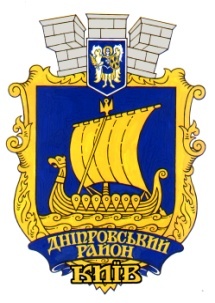 Дніпровська районна В місті Києві державна АДМІНІСТРАЦІЯ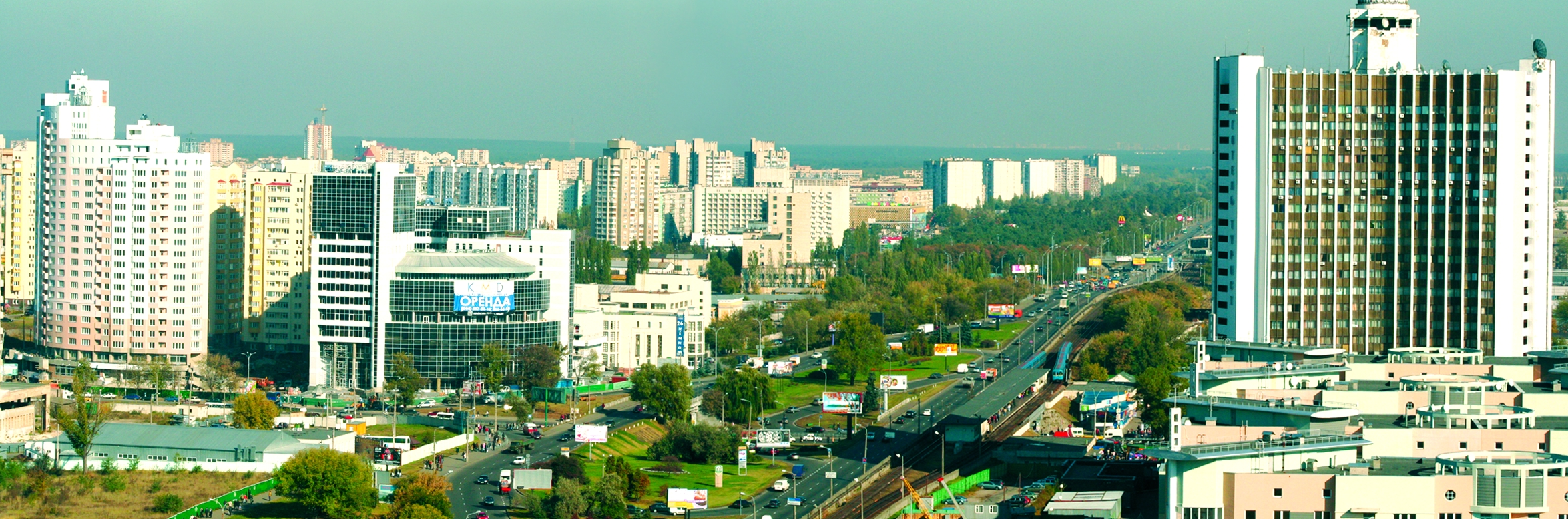 ІНФОРМАЦІЯ ПРО ПІДСУМКИ економічного і соціального розвитку Дніпровського району мІСТА Києваза cічень-ВЕРЕСЕНЬ 2022 Року2022 рікВідділ економіки З М І С ТІнформація про підсумки економічного і соціального розвитку Дніпровського району міста Києва за січень-вересень 2022 рокуУ зв’язку з військовою агресією Російської Федерації проти України із                       05 годин 30 хвилин 24 лютого 2022 року було введено воєнний стан в Україні      згідно з Указом Президента України від 24 лютого 2022 року № 64/2022                                               «Про введення воєнного стану в Україні». Враховуючи зазначене, починаючи з 24.02.2022 усі сили Дніпровської районної в місті Києві державної адміністрації    спрямовувались на забезпечення роботи критичної інфраструктури, організацію допомоги Збройним Силам України і підрозділам територіальної оборони, а також недопущення гуманітарної катастрофи в районі.За січень-вересень 2022 року до загального фонду бюджету міста Києва надійшло 2 612,9 млн грн податків та зборів, мобілізованих у Дніпровському районі, або на 239,8 млн грн більше, ніж у відповідному періоді минулому році.Впродовж звітного періоду проведено 25 районних ярмарків з продажу сільськогосподарської продукції та продовольчих товарів. Для надання можливості мешканцям району обирати альтернативну форму здобуття дошкільної освіти функціонують приватні заклади дошкільної освіти та навчально-виховні комплекси з дошкільними групами.Станом на 01.10.2022 року функціонує 14 закладів, де працюють 44 груп, у яких здобувають дошкільну освіту 651 дитина. У січні-вересні 2022 року до мережі закладів освіти Дніпровського району введені два приватні заклади дошкільної освіти:«ПРИВАТНИЙ ЗАКЛАД ДОШКІЛЬНОЇ ОСВІТИ «КІДС ГЕЛАКСІ+» «ПРИВАТНИЙ ЗАКЛАД ДОШКІЛЬНОЇ ОСВІТИ «КІДС ГЕЛАКСІ». Наразі в районі на 100 місцях виховується 100 дітей, що відповідає нормативам наповнюваності.Обсяг видатків на утримання галузі «Освіта» за січень-вересень                   2022 року в порівнянні з відповідним періодом минулого року зменшився майже         на 16,5%, і становить 1 331,6 млн грн, а середня заробітна плата вчителів зменшилася майже на 7,3%.Обсяг фінансування галузі «Культура» за січень-вересень 2022 року становить 84,69 млн грн, що на 15,5% менше, ніж у відповідному періоді минулого року, а середня заробітна плата працівників галузі зменшилася майже на 12%.БЮДЖЕТНО-ФІНАНСОВА ПОЛІТИКА За січень-вересень 2022 року до загального фонду бюджету міста Києва надійшло 2 612,9 млн грн податків та зборів, мобілізованих у Дніпровському районі, або на 239,8 млн грн більше, ніж у відповідному періоді минулому році.Основними видами доходів зібраних в районі є: єдиний податок, питома вага якого у загальній сумі надходжень до бюджету міста становить 46,9%, податок з доходів фізичних осіб – 33,1%, плата за землю - 7,6% .Єдиного податку надійшло 1 225,1 млн грн, у порівнянні з відповідним періодом 2021 року надходження збільшились на 490,3 млн грн, темп зростання становить 166,7%.За звітний період до бюджету міста надійшло 865,8 млн грн податку з доходів фізичних осіб, що на 117,4 млн грн менше, ніж у відповідному періоді минулого року, темп росту становить 88,1%.Плати за землю надійшло 198,7 млн грн, у порівнянні до відповідного періоду минулого року плата за землю зменшилась на 69,9 млн грн, темп росту становить 74,0%. Питома вага решти джерел доходної частини бюджету становить 12,4 %,                    або 323,3 млн грн.Найбільші з них: податок на прибуток підприємств – 90,9 млн грн, податок на нерухоме майно – 93,9 млн грн, акцизний податок – 85,3 млн гривень. СФЕРА РЕАЛЬНОГО СЕКТОРУ ЕКОНОМІКИ Згідно зі статистичними даними у Дніпровському районі обліковується                             100 суб’єктів господарювання, які здійснюють випуск і реалізацію промислової продукції або замовляють її виробництво. З них 50 підприємств виробляють продукцію на власних або орендованих потужностях і входять в промисловий комплекс району. На 01.10.2022 згідно проведеного моніторингу питома вага працюючих промислових підприємств в районі становить 90%. За січень - вересень 2022 року статистичні матеріали щодо показників роботи промислових підприємств не сформовані. Згідно зі Законом України                              від 03.03.2022 № 2115-IX «Про захист інтересів суб’єктів подання звітності та інших документів у період дії воєнного стану або стану війни» фізичні особи, фізичні особи - підприємці, юридичні особи подають облікові, фінансові, бухгалтерські, розрахункові, аудиторські звіти та будь-які інші документи, подання яких вимагається відповідно до норм чинного законодавства в документальній та/або в електронній формі, протягом трьох місяців після припинення чи скасування воєнного стану або стану війни за весь період неподання звітності чи обов’язку подати документи.За оперативними даними значний спад обсягів реалізації продукції спостерігався на переважній більшості промислових підприємств.В той же час згідно з наявною інформацією зростання обсягів реалізації промислової продукції відбулось на низці підприємств, зокрема:                                             ТОВ «Евотек.Інк» (виробництво гнучких пакувальних матеріалів),                                    ПрАТ «Київський завод експериментальних конструкцій» (виробництво металевих виробів); ТОВ «Сторожук» (виробництво металевих виробів);                            ТОВ «Дніпро-МТО» (виробництво холодильного обладнання для медичної галузі) , ТОВ «Біркрафт» (виробництво крафтового пива).У звітному періоді проводились експортні операції низкою суб’єктів господарювання, зокрема: ТОВ «Евотек.Інк» - гнучкі пакувальні матеріали в країни: Молдова, Литва, Латвія, Угорщина; ТОВ «Науково-виробниче товариство «Дніпро-МТО» - холодильне та кріогенне обладнання для медичних та дослідних цілей у Велику Британію; ТОВ «Сторожук» - металеві вироби в країни: Литва, США, Німеччина, Молдова; ТОВ «Торговий дім «Гранд Афіш» - виготовлення рекламної поліграфії, зовнішньої реклами в Німеччину;                                    ТОВ «Дарпак» - паперові вироби господарсько-побутового та санітарно-гігієнічного призначення в країни: Литва, Молдова, Грузія; ТОВ «Науково-виробнича фірма «Ірком-ЕКТ» - машини і устаткування для розфасування, лаки, фарби в країни: Польща, Узбекистан, Молдова; ТОВ «ЛІМ» - вироби з легких кольорових металів в Німеччину, Кіпр; ТОВ «Голнит» - хірургічний атравматичний шовний матеріал в країни: США, В’єтнам, Австралія, Малайзія, Ізраїль, Тайвань, Кувейт, Туреччина, Південна Африка, Молдова;                                 ТОВ «Біркрафт» - крафтове пиво в Польщу, Великобританію, Нідерланди, Данію, Естонію, Латвію; ДП МНТЦ «Агробіотех» НАНУ та МОНУ- препарати для росту рослин в Узбекистан.Освоєно випуск нових видів продукції на підприємствах.ТОВ «Евотек.ІНК»:впроваджено використання твіст-паперу для виготовлення упаковки для обгортання дрібно штучних кондитерських виробів;водорозчинна плівка;ламінати з водорозчинною плівкою або покриттям;матова ВОРР-плівка з антіадгезіонними властивостями;пакувальні матеріали та пакування, які повністю вторинно переробляються разом з РР (код переробки «5»);пакувальні матеріали та пакування, які повністю вторинно переробляються разом з LDPE (код переробки «4»);пакувальні матеріали на основі паперу з функціональними покриттями під вимоги замовника;пакувальні матеріали для харчових продуктів з підвищеною агресивністю згідно вимог замовника.ТОВ «Сторожук»:сільськогосподарський інвентар;агрозапчастини;буржуйки варільно-топочні;ТОВ «Біркрафт»:20 нових сортів крафтового пива, зокрема:19 видів фасованого пива у скляній та жерстяній тарі (Varvar x North Smoked Stout, 98°F, Imperial Stout Resiste, Simcoe Trinity, My Kind of Sandwich, Blossom Series: Jasmine, Solidøl BA (Tennesee Whisky George Dickel Barrel), Hayfield, Midnight Velvet HH, Solidol BA (HH), s&apos;Wheat 2022, Midnight Velvet GD v.2.0, Solidøl BA (GD) v.2.0, Smoke on the Wort BA (2022), Perry Napoleon, Marie in Ukraine, KIMBEER, Boatswain&apos;s Kiss, Muddler (Carnival Brewing Company Collab), Oceans Apart (Aegir project Collab). ТОВ Апогей»:інгредієнти для хлібобулочних підприємств (покращувачі, розпушувачі та смакові наповнювачі тіста).За даними промислових підприємств району спрямовано на забезпечення розвитку власного виробництва за рахунок внутрішніх відрахувань 13,4 млн грн. Районною владою в межах повноважень здійснюються заходи щодо створення сприятливих умов для підтримки і розвитку промисловості, торгівлі та споживчого ринку, усунення існуючих перешкод, що забезпечить скоріше відновлення бізнес-середовища в умовах воєнного часу. ЖИТЛОВЕ БУДІВНИЦТВО    За січень – вересень 2022 року на території Дніпровського району міста Києва було введено в експлуатацію наступні об’єкти житлового призначення:житловий будинок на вул. Микільсько-Слобідська, 8 (1-й пусковий комплекс) у складі 1 черги будівництва житлових будинків з об’єктами соціально-культурного призначення та підземними паркінгами на вул. Євгена Маланюка, 101 (ЖК «Русанівська гавань»), загальна кількість квартир 575, загальна площа квартир 42 156,3  кв.м, замовник будівництва ПрАТ «Дарницький комбінат будівельних матеріалів і конструкцій», генпідрядник ТОВ «Будівельна компанія «Міськбудінвест»;житловий будинок на вул. Микільсько-Слобідська, 13 (3-й пусковий комплекс) у складі 1 черги будівництва житлових будинків з об’єктами                        соціально-культурного призначення та підземними паркінгами на вул. Євгена Маланюка, 101 (ЖК «Русанівська гавань»), загальна кількість квартир 274, загальна площа квартир 23 085,8 кв.м, замовник будівництва ПрАТ «Дарницький комбінат будівельних матеріалів і конструкцій», генпідрядник ТОВ «Будівельна компанія «Міськбудінвест»;прибудова житлового будинку з вбудованими офісними приміщеннями та магазином непродовольчих товарів на першому поверсі та підземним паркінгом до реконструйованого будинку на вул. Будівельників, 30, загальна кількість квартир 120, загальна площа квартир 8 218,7 кв.м, замовник будівництва                                   ТОВ «ЮГА-Групп», генпідрядник ТОВ «Будівельна компанія «Центробуд»;житловий будинок з вбудованими нежитловими приміщеннями та                                 ТП (1 черга будівництва) на вул. Миколи Кибальчича, 1-Г загальна кількість квартир 263, загальна площа квартир 12 553,9 кв.м, замовник будівництва                              ПрАТ «Холдингова компанія «Київміськбуд», генпідрядник ТОВ «М.В. Інвест»;житловий будинок з вбудовано-прибудованим дитячим дошкільним закладом та нежитловими приміщеннями (2 черга будівництва) на вул. Миколи                        Кибальчича, 1-В загальна кількість квартир 263, загальна площа квартир                          12 550,1 кв.м, замовник будівництва ПрАТ «Холдингова компанія «Київміськбуд», генпідрядник ТОВ «М.В. Інвест»;житловий будинок з вбудованими нежитловими приміщеннями (3 черга будівництва) на вул. Миколи Кибальчича, 1-Б загальна кількість квартир                          144, загальна площа квартир 8 492,2 кв.м, замовник будівництва ПрАТ «Холдингова компанія «Київміськбуд», генпідрядник ТОВ «М.В. Інвест». Загальна площа квартир введених в експлуатацію 6 житлових будинків становить 107 057,0 кв.м, кількість квартир – 1639.Фінансування будівництва цих житлових будинків здійснювалось за рахунок коштів населення.    За звітний період було введено в експлуатацію 4 житлові будинки загальною площею квартир 123 389,80 кв.м, кількість квартир – 1 639, відбулося зменшення показників вводу в експлуатацію житла на 13,3 %.Забезпечення сфери управління комунальним майномСтаном на 01.10.2022 у використанні суб’єктів господарювання на умовах оренди знаходяться об’єкти нерухомого майна комунальної власності територіальної громади міста Києва, переданого до сфери управління Дніпровської районної в місті Києві державної адміністрації загальною площею 111,3 тис. кв. м, що становить 101,2% у порівнянні з відповідним періодом минулого року.Протягом січня-вересня 2022 року за використання суб’єктами господарювання на умовах оренди об’єктів нерухомого майна комунальної власності територіальної громади м. Києва, переданого до сфери управління Дніпровської районної в місті Києві державної адміністрації отримано орендних платежів в сумі 5 206,15 тис. грн. (без ПДВ), що становить 101,43%                                      від нарахованої орендної плати у звітному періоді.Згідно зі Законом України «Про оренду державного та комунального майна», Порядку передачі в оренду державного та комунального майна, затвердженого постановою Кабінету Міністрів України від 03.06.2020 №483                        та рішення Київської міської ради від 23.07.2020 № 50/9129 «Про деякі питання оренди комунального майна територіальної громади міста Києва» (зі змінами), Дніпровською районною в місті Києві державною адміністрацією, у відповідності до наданих повноважень орендодавця, здійснюються заходи щодо укладання та продовження договорів оренди комунального майна.Заборгованість з орендних платежів на 01.10.2022 складає 1 379,98 тис. грн (без ПДВ), що становить 106,6% обсягу заборгованості по орендній платі у порівнянні з відповідним періодом минулого року.Заборгованість зі сплати відповідної частини орендної плати до бюджету міста Києва відсутня.На виконання Закону України «Про оренду державного та комунального майна», Порядку передачі в оренду державного та комунального майна, затвердженого постановою Кабінету Міністрів України від 03.06.2020 №483                       та рішення Київської міської ради від 23.07.2020 № 50/9129 «Про деякі питання оренди комунального майна територіальної громади міста Києва» (зі змінами), орендодавці та балансоутримувачі вживають заходи щодо погашення заборгованості, зокрема проводять відповідну претензійно-позовну роботу.РОЗВИТОК СПОЖИВЧОГО РИНКУ ТА СФЕРИ ПОСЛУГНа виконання розпорядження виконавчого органу Київської міської ради (Київської міської державної адміністрації) від 26.05.2015 №507                                 «Про проведення ярмарків у місті Києві» у січні-вересні 2022 року проведено                          у вихідні дні 25 районних ярмарків з продажу сільськогосподарської продукції                      та продовольчих товарів, на яких реалізовано 53,5 тонни сільськогосподарської продукції. Реалізація продукції на ярмарках здійснювалась через 1 323 торгові точки. Розпорядженням керівника робіт з ліквідації надзвичайної ситуації Дніпровської районної в місті Києві державної адміністрації від 29.05.2020                             № 8-ЦЗ було утворено робочу групу для здійснення контролю за дотриманням підприємствами торгівлі, закладами громадського харчування, агропродовольчими ринками та суб’єктами побутового обслуговування населення вимог розпорядчих документів щодо проведення профілактичних                                  і протиепідемічних заходів на території Дніпровського району міста Києва в період карантину. У січні-вересні 2022 року спеціалістами відділу торгівлі та споживчого ринку у складі зазначеної робочої групи проводилось обстеження підприємств споживчого ринку району стосовно дотримання суб’єктами господарювання вимог протиепідемічних заходів під час карантину. За звітний період обстежено 741 підприємство, складено 25 протоколів за статтею 44-3 Кодексу України про адміністративні правопорушення.Також на виконання пункту 6 протоколу від 21.06.2022 №26 Постійної комісії з питань техногенно-екологічної безпеки та надзвичайних ситуацій виконавчого органу Київської міської ради (Київської міської державної адміністрації) розпорядженням Дніпровської районної в місті Києві державної адміністрації від 01.07.2022 №249 утворена робоча група з моніторингу дотримання операторами ринку (суб’єктами господарювання) вимог законодавства про харчові продукти, до складу якої увійшли представники Дніпровської районної в місті Києві державної адміністрації, Департаменту промисловості та розвитку підприємництва, Департаменту міського благоустрою, Головного управління Держпродспоживслужби в м. Києві, Державної установи «Київської міський центр контролю та профілактики хвороб Міністерства охорони здоров’я України», Дніпровського управління поліції ГУ Національної поліції у м. Києві, КП «Муніципальна охорона» та КП «Міський магазин».У липні-вересні поточного року робочою групою здійснено моніторинг                  386 суб’єктів господарювання. За результатами моніторингу на порушників законодавства про харчові продукти працівниками Головного управління Держпродспоживслужби в м. Києві складено 51 протокол про адміністративні правопорушення за частиною 2 статті 166-22 КУпАП.Заходи, які вживаються по стабілізації цінової ситуації на продовольчому ринку району: спільно з КП «Київська спадщина» проводяться ярмарки з продажу сільськогосподарської та плодоовочевої продукції. Продукція на ярмарках реалізується за цінами на 8-15 % нижчими, ніж у роздрібній торговельній мережі та на ринках;на виконання доручення Київського міського голови В. Кличка                          від 07.04.2022 № 8001 працівниками Дніпровської районної в місті Києві державної адміністрації спільно з представниками Головного управління Держпродспоживслужби в місті Києві здійснено щоденний моніторинг за встановленням суб’єктами господарювання роздрібної торгівлі цін на соціально значущі товари. За січень-вересень 2022 року обстежено 106 об’єктів торгівлі.ПІДТРИМКА РОЗВИТКУ ПІДПРИЄМНИЦТВА, ПОКРАЩЕННЯ БІЗНЕС-СЕРЕДОВИЩАДіяльність Дніпровської районної в місті Києві державної адміністрації по виконанню Комплексної київської міської цільової програми сприяння розвитку підприємництва, промисловості та споживчого ринку на 2019-2022 роки направлена на реалізацію заходів з розвитку підприємництва, які націлені на створення умов для впровадження інновацій, активізації формування конкурентоспроможних вітчизняних підприємств. У своїй діяльності райдержадміністрація дотримується основних принципів державної регуляторної політики та забезпечує виконання норм Закону України «Про засади державної регуляторної політики у сфері господарської діяльності». У звітному періоді районною владою регуляторні акти не приймались.Згідно з даними Головного управління Державної податкової служби у                         м. Києві на обліку в державній податковій інспекції у Дніпровському районі на 01.07.2022 перебувають 61,1 тис. суб’єктів господарської діяльності                                               (зокрема: 29,0 тис. юридичних осіб та 32,1 тис. фізичних осіб-підприємців), що на 500 суб’єктів більше з початку поточного року. Згідно зі Законом України «Про державну реєстрацію юридичних осіб та фізичних осіб-підприємців» здійснюється державна реєстрація суб’єктів підприємництва.Для скорочення часу та витрат громадян, підприємців на отримання документів дозвільного характеру у відповідності із Законом України                                 «Про дозвільну систему у сфері господарської діяльності» функціонує районний відділ (центр) надання адміністративних послуг, що розташований на Харківському шосе, 18. Державні адміністратори працюють в інформаційній системі «Єдиний дозвільний центр міста Києва».Прийом документів та видача документів дозвільного характеру здійснюється за принципом організаційної єдності. Документи дозвільного характеру відповідно до постанови Кабінету Міністрів України від 21.08.2019 №783 «Про внесення змін до розпорядження КМУ від 16.05.2014 №523-р                          «Деякі питання надання адміністративних послуг органів виконавчої влади через центри надання адміністративних послуг» включені до переліку адміністративних послуг та не відокремлюються. Інформація щодо видачі документів дозвільного характеру та зразки заяв розміщена на субвебсайті Дніпровської районної в місті Києві державної адміністрації. У звітному періоді видано 438 дозвільних документів, зафіксовано                            1053 офіційних відмов у видачі таких документів.За січень-вересень 2022 року районним управлінням (центром) надання адміністративних послуг надано 37 840 адміністративних послуг.Згідно статистичних даних в районі зареєстровані об’єкти ринкової інфраструктури підтримки підприємництва, зокрема: 29 лізингових компаній,                      77 інвестиційних фондів і компаній, 8 банківських установ, 31 інноваційних компаній, 64 страхових організацій та 14 бірж.Для належної комунікації місцевих органів влади та підприємців щодо вирішення нагальних проблем бізнесової діяльності відбувається діалог між районною державною адміністрацією та підприємницькими структурами з актуальних питань соціально-економічного розвитку району і, зокрема, розвитку підприємництва.З цією метою функціонує Координаційна рада з питань розвитку малого                            та середнього підприємництва при голові Дніпровської районної в місті Києві державної адміністрації, проводяться розширені наради з даної проблематики. Діалог між районною держадміністрацією та суб’єктами господарювання району відбувається також через засідання Громадської ради, Ради директорів підприємств промислового комплексу, установ та організацій району, на які запрошуються представники громадських організацій, підприємці та керівники промислових підприємств.У звітному періоді засідання Координаційної ради і районної Ради директорів не проводились.Відповідно до Указу Президента України від 05.10.1998 №1110/98                                    у Дніпровському районі проводились урочисті заходи з нагоди відзначення свята Дня підприємця. Керівництвом райдержадміністрації 6 вересня 2022 року проведена зустріч з представниками малого та середнього бізнесу району.                                На зібранні 9 кращим підприємцям, працівникам у сфері бізнесу були вручені Подяки голови Дніпровської райдержадміністрації «За сумлінну плідну працю, високий професіоналізм, вагомий особистий внесок у розвиток підприємництва та з нагоди Дня підприємця». Двоє представників бізнесу Дніпровського району було нагороджено Подяками Київського міського голови Віталія Кличка.Здійснюється робота по виконанню заходів по підтримці підприємницьких ініціатив безробітних. Дніпровською районною філією Київського міського центру зайнятості проводиться робота щодо спрямування безробітних громадян, зокрема, внутрішньо переміщених осіб, на професійне навчання для започаткування власної справи з метою набуття теоретичних знань з основ обліку та оподаткування діяльності малого підприємництва, мікроекономічних питань, маркетингу, менеджменту та практичних вмінь щодо бізнес-планування (семінар «Генеруй бізнес-ідею та розпочни свій бізнес»).Районною філією проведено 10 семінарів з роботодавцями за участю 54 осіб.Належна увага приділяється інформаційно-консультативному забезпеченню підприємців. Для цього працює телефонна «гаряча лінія» (044-366-51-43). Основні звернення на «гарячу лінію» від суб’єктів підприємницької діяльності включали питання: перереєстрація СПД; отримання фінансово-кредитної підтримки; порядок надання в оренду нежитлових приміщень; подання документів щодо бронювання військовозобов’язаних працівників; проведення ярмаркових заходів на території району тощо.На офіційному субвебсайті райдержадміністрації в розділі «Підприємцям, Промисловцям» підтримується рубрика «Об’яви, новини», оприлюднено перелік об’єктів нерухомого майна комунальної власності та господарюючих суб’єктів, які можуть бути надані в оренду тощо. За звітний період в даному розділі було розміщено 32 інформаційні повідомлення.РОЗВИТОК ЖИТЛОВО-КОМУНАЛЬНОГО ГОСПОДАРСТВАУ Дніпровському районі нараховується 1 385 житлових будинки, а саме:комунальної власності – 999;будинків ЖБК – 126;будинків ОСББ – 100;відомчих будинків – 35;інвестиційних будинків – 83;будинків, де обрано управителів – 21;гуртожитків – 21 одиниць.Протягом січня-вересня 2022 року в межах нарахувань за послугу з утримання будинків та прибудинкових територій Комунальним підприємством «Керуюча компанія з обслуговування житлового фонду Дніпровського району м.Києва» було виконано роботи з благоустрою території.У зимовий період проводилося очищення твердого покриття дворів, тротуарів, контейнерних майданчиків від снігу, наледі, проводилось посипання територій піско-соляною сумішшю, забезпечувалось належний санітарний стан територій.  Навесні забезпечено прибирання прибудинкових територій після зимового періоду, здійснено благоустрій та утримання територій, проводились роботи з догляду за зеленими насадженнями та відновленню газонів. У звітному періоді проведено роботи по забезпеченню належного санітарно-технічного стану 145 спортивних та 468 дитячих майданчиків. Демонтовано 73 виявлених аварійних елементів. Проведено ремонт ігрових елементів на 98 дитячих майданчиках та 11 спортивних.  Проведено профілактичне очищення 616 зливоприймачів. Завезено рослинний ґрунт в кількості 375 тонн. Видалено 365 аварійних, сухостійних дерева, проведено санітарну обрізку та видалено омелу на                                       746 деревах, здійснено підстригання кущів на 812 будинках. Висаджено                              452 декоративні кущі та 195 дерев, облаштовано 227 клумб та квітників на площі 657 кв. м. З метою запобігання заїзду автомобілів на газони встановлено перепони: 40 напівсфер. З територій вивезено опалого листя близько – 2154м3, завантажено великогабаритних відходів – 19806,1м3. Проведено ремонт огорожі – 809 пог.м,  встановлено 265 пог.м нової огорожі , відремонтовано 291 лаву для відпочинку та  встановлено 22 нових лав,  зафарбовано 714 написів на фасадах будинків. З територій, які обслуговуються підприємством здійснено прибирання та утилізацію близько 20 000 покинутих шин. Проведено три покоси на територіях, які закріплені за комунальним підприємством (на площі 1494645 кв. м, що становить 100% від загальної площі території підприємства, яка підлягає покосу). В рамках щорічної всеукраїнської акції «За чисте довкілля» організовані і проведені заходи День благоустрою території та приведення до належного санітарно технічного стану територій, День довкілля та проведено Всесвітній день прибирання «World Cleanup Day» всього забезпечено прибирання позабалансових територій на 16 об’єктах. З метою залучення мешканців до участі у співфінансуванні ремонтних робіт у будинках, де вони проживають, фахівцями управління ЖКГ та КП «Керуюча компанія з обслуговування житлового фонду Дніпровського району м. Києва» проводиться роз’яснювальна робота щодо діючих програм співфінансування, а саме:програма співфінансування капітальних ремонтів житлових будинків усіх форм власності;програма співфінансування енергоефективних заходів у будинках ЖБК та ОСББ;встановлення охоронних систем для приладів обліку та ліфтового господарства.Пріоритетним напрямом розвитку житлово-комунального господарства                      є створення об’єднань співвласників багатоквартирних будинків. Фахівці надають всебічну підтримку ініціативним групам мешканців зі створення об’єднань. Протягом січня–вересня 2022 року зареєстровано 8 об’єднань співвласників багатоквартирних будинків. Крім цього мешканці 2 житлових будинків для обслуговування свого будинку обрали управляючу компанію.ДОРОЖНЄ ГОСПОДАРСТВООбсяг робіт виконаних з благоустрою вулично-дорожньої мережі Дніпровського району за січень – вересень 2022 року за рахунок бюджетних коштів становить 64,971млн грн, договірних робіт – 3,7 млн гривень. грнПерераховані роботи (вищезазначені в таблиці) проводились на вулицях: вул. Тороповського, Центральна Садова, Азербайджанська, Сергієнка, Броварський проспект, Астраханська. Санітарне утримання вулично-шляхової мережі району у літній період ведеться згідно з погодженими Дніпровською РДА титульними списками на площі 2 527,0 тис.м2, та на площі 2 476,2 тис.м2 у зимовий період. Очищено 1470 зливоприймачі та 821 оглядовий колодязь, відремонтовано 64 зливоприймальників, 47 оглядових колодязів. ПІДТРИМКА МОЛОДІ, РОЗВИТОК фізичнОЇ культуРИ І спортУРобота з питань реалізації заходів державної молодіжної політики, розвитку фізичної культури та спорту протягом січня-вересня 2022 року у Дніпровському районі міста Києва здійснювалась відповідно до чинного законодавства України, затверджених планів роботи, поточних доручень керівництва Департаменту молоді та спорту Київської міської державної адміністрації та Дніпровської районної в місті Києві державної адміністрації. У січні-вересні 2022 року проводилась робота з підготовки звітної документації про роботу, зокрема звітність з питань оздоровлення та відпочинку дітей пільгових категорій за формами 1-ОБК та 2-ОБК, щодо виконання Державної цільової соціальної програми розвитку фізичної культури і спорту, міської комплексної цільової програми «Молодь та спорту столиці», Міської цільової комплексної програми профілактики та протидії злочинності в місті Києві «Безпечна столиця» та інші інформаційно-аналітичні матеріали. Проводилась робота щодо формування бази даних Комплексної інформаційно-аналітичної системи управління фінансово-господарською діяльністю                                      в м. Києві.Впродовж звітного періоду було розпочато прийом документів на здобуття Премії Київського міського голови за особливі досягнення молоді у розбудові столиці України – міста-героя Києва, заявок на здобуття Премії Кабінету Міністрів за особливі досягнення молоді у розбудові України та Премії Верховної Ради України за внесок молоді у розвиток парламентаризму, місцевого самоврядування.Також, проведено відбір, підготовлено та  направлено до Департаменту молоді та спорту ВОКМР (КМДА) матеріали двох кандидатів на присудження Премії Київської міської ради за внесок молоді у розвиток місцевого самоврядування.У закладах вищої та професійної освіти району були проведені заходи до дня Соборності України, Міжнародного дня пам’яті жертв Голокосту, Дня пам’яті Героїв Крут, Дня Єднання, Дня Героїв Небесної Сотні. Студенти долучилися до Всеукраїнської акції «Шість мільйонів сердець», а також було організовано семінари на теми «Кримінальна та адміністративна відповідальність неповнолітніх» та «Формування безпечної поведінки підлітків». Було організовано участь студентів Дніпровського району до загальноукраїнського онлайн-проєкту «Єдина Україна», що був організований Мінмолодьспортом в рамках програми національно-патріотичного виховання.В Центрі по роботі з дітьми та молоддю за місцем проживання Дніпровського  району міста Києва функціонує: 30 підліткових клубів                                       (з них: 17 – естетичних та 13 – спортивних клубів), у яких організовано роботу         131 гуртків та секцій де проводять своє дозвілля 2 271 дитина району. Враховуючи складну ситуацію в державі останні місяці заняття з дітьми проводилися дистанційно.Виховна робота в підліткових клубах за місцем проживання спрямована на формування вмінь та навичок за інтересами, забезпечення потреб дітей та молоді у творчій самореалізації, інтелектуальному, духовному і фізичному розвитку, підготовку до активної професійної та громадської діяльності, створення умов для соціального захисту та організації змістовного дозвілля відповідно до здібностей, обдарувань та стану здоров’я дітей. Протягом січня – вересня 2022 року здійснювався прийом громадян та підбір кандидатур з числа дітей пільгових категорій Дніпровського району міста Києва, які бажають направити дитину на оздоровлення та відпочинок у 2022 році. Так, з відповідною заявою звернулось 349 осіб, а також 6 колективів (творчих і спортивних) щодо оздоровлення 401 талановитої дитини району. За                               січень-вересень 2022 року відповідно до розподілу путівок Департаменту молоді та спорту Київської міської державної адміністрації на оздоровлення направлено 116 дітей пільгових категорій Дніпровського району міста Києва до позаміських таборів оздоровлення і відпочинку. Згідно зі статистичної звітності мережа фізкультурно-оздоровчих та спортивно-масових закладів у Дніпровському районі м. Києва складається з:                          8 басейнів; 3 стадіонів; 355 площинних спортивних споруд, 10 тенісних кортів,               23 футбольних полів, 75 критих спортивних залів, 2 споруд зі штучним льодом, 23 стрілецьких тирів, легкоатлетичного манежу та інші.Протягом звітного періоду «Постійно діючою комісією з присвоєння                      ІІ та ІІІ розрядів спортсменам при відділі молоді та спорту Дніпровської районної в місті Києві державної адміністрації» присвоєно ІІ та ІІІ розряди 142 спортсменам району.Дев’ятого вересня 2022 року було організовано та проведено святково-урочистий захід до Дня фізичної культури і спорту, під час якого нагороджено подяками та грамотами голови Дніпровської районної адміністрації та начальника відділу молоді та спорту 27 спортсменів та працівників галузі фізичної культури і спорту Дніпровського району місті Києва.СЛУЖБА У СПРАВАХ ДІТЕЙ ТА СІМ’ЇЗабезпечення організаційно-правових умов соціального захисту дітей-сиріт та дітей, позбавлених батьківського піклуванняСтаном на 01.10.2022 на первинному обліку в службі у справах дітей та сім’ї Дніпровської райдержадміністрації перебуває 404 дитини, з них: 200 – дітей-сиріт; 204 – дітей, позбавлених батьківського піклування. Зі зазначених категорій дітей перебувають: під опікою та піклуванням – 329 дітей; на вихованні в ДБСТ –                              31 дитина; виховуються в прийомних сім’ях – 3 дитини; в дитячих державних закладах на повному державному забезпеченні – 15 дітей, із них: будинок дитини «Берізка» – 3 дитини; будинок дитини ім. М.Городецького – 2 дитини; школа – інтернат № 21 – 3 дитини; будинки для дітей - інвалідів – 5 дітей; малий груповий будиночок «Хепі-Хоум» – 2 дитини. В ПТУ навчається – 5 дітей. На кінець звітного періоду залишились, як не влаштовані – 21 дитина, які перебувають по тимчасовій заяві у родичів та у Центрі реабілітації для дітей № 1 м. Києва.Станом на 01.10.2022 на первинний облік поставлено 23 дитини, з них:                              12 – дітей, які набули статус дітей, позбавлених батьківського піклування;                         11 – дітей-сиріт. У сімейні форми виховання протягом звітного періоду влаштовано 17 дітей.Протягом звітного періоду усиновлено 7 дітей, з них: 2 дітей громадянами України та 5 дітей іноземними громадянами. На обліку в службі у справах дітей та сім’ї перебуває 15 кандидатів в усиновителі.Станом на 01.10.2022 року на квартирному обліку перебуває 36 дітей-сиріт, дітей позбавлених батьківського піклування та осіб з їх числа. У січні – вересні 2022року для дітей-сиріт, дітей позбавлених батьківського піклування та осіб з їх числа за рахунок Державної субвенції придбано 1 квартиру.Робота служби у справах дітей та сім’ї з питань соціально-правового захисту дітей, які перебувають на вихованні в дитячих будинках сімейного типу та прийомних сім'яхСтаном на 01.10.2022 року в Дніпровському районі міста Києва функціонує                     3 прийомні сім’ї, в яких виховується 16 дітей-сиріт та дітей, позбавлених батьківського піклування.З метою перевірки умов утримання та виховання дітей в прийомних сім`ях та дитячих будинках сімейного типу працівники служби відвідали прийомні сім’ї та ДБСТ. Під час перевірки значна увага приділялась умовам утримання та виховання дітей в сім`ях, змінам у фізичному та розумовому розвитку дітей                                  під впливом сімейного оточення, рівню адаптованості їх в суспільстві. За результатами перевірок порушень не виявлено.Робота Комісії з питань захисту прав дитиниПротягом січня – вересня 2022 року було проведено 14 засідань комісії з питань захисту прав дитини Дніпровської районної в місті Києві державної адміністрації.		З метою забезпечення роботи комісії з питань захисту прав дитини,                              за результатами звернень громадян та за поданням служби у справах дітей та сім’ї було винесено на розгляд комісії 369 питань, а саме: затвердження індивідуальних планів соціального захисту дітей – 29; призначення опіки над дітьми, які залишилися без піклування батьків – 45; призначення опіки над майном дітей – 5; повернення дитини в родину – 1; про влаштування дітей в державний заклад – 5; про надання висновків щодо доцільності позбавлення батьківських прав громадян, які неналежно виконують батьківські обов’язки – 28; про надання прізвища дитині – 8; про надання дозволу на проходження дитиною огляду у психіатра – 22; надання висновку щодо визначення місця проживання дитини – 38; надання рішень щодо участі у вихованні дитини одного з батьків, який проживає окремо – 14; надання дозволів на дарування, продаж, придбання майна на право власності або право користування яким мають діти – 126; надання дозволу на реєстрацію дитини в органах РАЦСу – 3;  припинення опіки над дитиною первинного обліку – 5; взяття під соціальний супровід сімей, які опинилися у складних життєвих обставинах – 2; надання статусу дитини, яка постраждала внаслідок воєнних дій та збройних конфліктів – 5; підтвердження місця проживання дитини – 22; надання висновку-заперечення до суду про виселення та зняття з реєстрації дітей – 3; надання повної цивільної дієздатності – 1; розгляд листів приватних виконавців – 3; надання дозволу на виведення з складу ДБСТ – 4. Профілактична робота з дітьми, які опинилися у складних життєвих обставинахУ службі у справах дітей та сім’ї створено банк даних дітей, які опинилися у складних життєвих обставинах. Станом на 01.10.2022 року на обліку перебуває 282 дитини, яких взято на облік з наступних причин:батьки, які ухиляються від виконання батьківських обов’язків - 48; самовільне залишення дитиною постійного місця проживання – 1;діти, які зазнали жорстокого поводження – 3;діти з сімей, які тимчасово переселені з зони бойових дій – 1;діти які постраждала в наслідок воєнних дій та збройних конфліктів – 229. З метою з’ясування причин, за яких сім’ї опинилися у складних життєвих обставинах та пошуків шляхів їх усунення, спеціалістами служби здійснено                          96 обстежень житлово-побутових умов проживання дітей, які опинилися у складних життєвих обставинах. З батьками проведено профілактичну роботу з питання ухилення від виконання батьківських обов’язків: їх ознайомлено з обов’язками щодо утримання, навчання та виховання дітей, водночас попереджено про відповідальність, передбачену діючим законодавством України у разі не виконання ними належним чином своїх батьківських обов'язків. Сім’ям надано консультативно-правову допомогу та взято під контроль питання збереження житла дітей.З метою надання соціальної допомоги зазначеним сім’ям службою направлені клопотання до Дніпровського районного в м. Києві центру соціальних служб з питання здійснення соціального супроводу 7 сімей, діти з яких перебувають на обліку. Поряд з цим, направлено до органів внутрішніх справ 6 клопотань щодо притягнення батьків, які не виконують батьківські обов’язки належним чином, до адміністративної відповідальності.Профілактична робота з дітьми, які перебувають у конфлікті із закономОдним із напрямків роботи служби у справах дітей та сім’ї, щодо попередження правопорушень є профілактична робота з дітьми та підлітками, які перебувають у конфлікті з законом і перебувають на обліку у Дніпровському районному відділі кримінально-виконавчої інспекції міста Києва та на обліку в секторі ювенальної превенції Дніпровського управління поліції Головного управління Національної поліції України в місті Києві.Службою належним чином організовано з неповнолітніми профілактичну роботу, спрямовану на їх соціальну адаптацію та недопущення повернення на злочинний шлях, оскільки вони скоїли правопорушення (злочин) або перебувають під слідством. Станом на 01.10.2022 року робота проводиться з 2 неповнолітніми. Здійснено обстеження їх житлово-побутових умов проживання, з ними та їх батьками проведено відповідну роз’яснювальну профілактичну роботу.Про неповнолітніх зазначеної категорії надано інформацію до Дніпровського районного в м. Києві центру соціальних служб, з метою надання  консультативно-психологічної допомоги.За звітний період представники служби взяли участь у 6 судових засіданнях  по розгляду кримінальної справи відносно 1 неповнолітньої. Запобігання та протидія домашньому насильству, насильству за ознакою статі, торгівлі  людьми та попередження жорстокого поводження з дітьмиНа постійному контролі в службі у справах дітей та сім’ї перебуває питання попередження і протидія домашньому насильству, насильству за ознакою статі, торгівлі людьми та попередження жорстокого поводження з дітьми.За даними структурних підрозділів Дніпровської районної в місті Києві державної адміністрації протягом січня – вересня 2022 року надійшло                                           904 звернення щодо фактів скоєння домашнього насильства. Інформація про випадки домашнього насильства надходила в більшості випадків до Дніпровського УП ГУ Національної поліції у м. Києві – 754 звернення; до Дніпровського районного в м. Києві центру соціальних служб – 129 звернень, до служби у справах дітей та сім’ї – 211 звернень.Протягом звітного періоду безпосередньо до служби надійшло                                          11 повідомлень щодо скоєння насильства над дітьми. За результатами проведеної роботи по кожному факту, насильство над дітьми не підтвердилося. З метою реалізації Державної цільової соціальної програми протидії торгівлі людьми у Дніпровському районі міста Києва здійснюються відповідні заходи щодо створення умов для протидії торгівлі людьми та пов'язаній з нею злочинній діяльності, захисту прав осіб, що постраждали від торгівлі людьми.За січень-вересень 2022 року до Дніпровської районної в місті Києві державної адміністрації особи, щодо можливості встановлення статусу особи, яка постраждали від торгівлі людьми не звертались.Проведення  профілактичних  рейдів та попередження шкідливих звичок серед дітейВ рамках реалізації Загальнодержавної програми «Національний план дій щодо реалізації Конвенції ООН про права дитини» служба у справах дітей та сім’ї вживає заходів щодо виявлення дітей, які жебракують та тривалий час проводять на вулиці без нагляду дорослих. Згідно зі затвердженим графіком спеціалістами служби у справах дітей та сім’ї, спільно з представниками сектору ювенальної превенції Дніпровського управління поліції Головного управління Національної поліції України в місті Києві та спеціалістами Дніпровського районного в місті Києві центру соціальних служб впродовж січня – вересня 2022 року проведено                 11 профілактичних рейдів «Діти вулиці», в ході яких перевірені місця найбільшої концентрації дітей, а саме: громадського відпочинку, станції метрополітену, розважальні заклади, комп’ютерні клуби.Одночасно, в ході проведення рейдів спеціалісти служби відвідали сім’ї, які опинилися у складних життєвих обставинах, з метою повернення дітей до навчальних закладів, виявлення дітей з якими жорстоко поводяться батьки чи дорослі, надання допомоги у працевлаштуванні, а за необхідності – влаштування дітей до закладів соціального захисту для дітей, своєчасної постановки на профілактичний облік, усунення причин і умов, внаслідок яких діти не були охоплені навчанням.Під час перевірки в навчальний та вечірній час в закладі дітей не виявлено, також під час рейдів спільно з працівниками поліції Дніпровського УП ГУНП у              м. Києві було складено 41 адміністративний протокол по статті 184 КпАП. (невиконання батьківських обов’язків).Поряд з цим, у ході проведення рейду було здійснено 84 обстеження житлово-побутових умов проживання дітей, зокрема, за зверненнями громадян та відповідних закладів. Протягом звітного періоду службою у справах дітей та сім’ї повернуто до начальних закладів 5 дітей.Реалізація сімейної політикиНа обліку служби у справах дітей та сім’ї Дніпровської районної в місті Києві державної адміністрації, станом на 01.10.2022 року, перебуває                                   2 165 багатодітних сімей, в яких виховується 6 850 дітей. Протягом січня – вересня 2022 року службою у справах дітей та сім’ї Дніпровської районної в місті Києві державної адміністрації надано адміністративних послуг багатодітним сім’ям – 723, з них:щодо отримання посвідчень для батьків багатодітної сім’ї і посвідчень дитини з багатодітної сім’ї – 443 (зокрема, повторно виданих – 51);щодо видачі довідок про не отримання посвідчення багатодітних сімей – 39;щодо подовження терміну дії посвідчень для батьків багатодітної сім’ї – 241.Протягом звітного періоду взято на облік – 116 багатодітних сімей.Поряд з цим, здійснюється ведення реєстру жінок, яким присвоєно почесне звання України «Мати-героїня», оформлення документів для отримання почесного звання жінкою, яка народила і виховує п’ять та більше дітей. Всього у Дніпровському районі міста Києва 72 жінкам присвоєно почесне звання                         «Мати-героїня».ЗАЙНЯТІСТЬ НАСЕЛЕННЯ І РИНОК ПРАЦІЧисельність безробітних, які перебували на обліку в Дніпровській районній філії КМЦЗ протягом січня-вересня 2022 року – 4 195 осіб, а за відповідний період 2021 року – 4 999 особа, що на 804 особи менше, в порівнянні з минулим роком.Фахівцями Дніпровської районної філії КМЦЗ невпинно проводиться робота з надання кваліфікованих послуг незайнятому населенню.За сприянням Дніпровської районної філії КМЦЗ протягом                                         січня-вересня 2022 року на вільні та новостворені робочі місця   працевлаштувались – 363 особи, що мали статус безробітного. Дніпровська районна філія КМЦЗ сприяє розвитку підприємницької ініціативи серед безробітних (переважно серед учасників АТО, осіб з інвалідністю, внутрішньо переміщених осіб), зокрема шляхом надання одноразової виплати допомоги по безробіттю, організації професійної підготовки з основ підприємництва для подальшого заняття підприємницькою діяльністю                       (в межах коштів Фонду загальнообов’язкового державного соціального страхування України на випадок безробіття).За звітний період не було зареєстровано, як суб’єкт підприємницької діяльності з отриманням одноразової допомоги по безробіттю для відкриття власної справи.Дніпровською районною філією КМЦЗ проводилась робота з роботодавцями району з метою отримання повної, достовірної інформації про новостворені робочі місця, вакансії, заробітну плату та умови праці на вільних робочих місцях. Впродовж січня-вересня 2022 року кількість наявних вакансій поданих роботодавцями по Дніпровському району у банку даних для укомплектування службою зайнятості складала 2 418 одиниць.У роботі з безробітними враховується специфічний психологічний стан безробітних внаслідок переживань, пов’язаних з втратою роботи і неможливістю в даний час реалізувати свій професійний потенціал.           Протягом січня-вересня 2022 року профорієнтаційними послугами було охоплено 2 924 особи (зокрема: учні загально освітніх шкіл та студентів ВНЗ), яким було надано 4 083 профорієнтаційні послуги.Ринок праці висуває все більш високі вимоги до якості робочої сили, тому дедалі більшого значення набуває розвиток професійного навчання безробітних.  Враховуючи потреби різних галузей економіки, в яких є найбільший попит на ринку праці, служба зайнятості пропонує навчання, підготовку та перепідготовку працівників для комплектування вільних та новостворених робочих місць: в транспорті - водій тролейбуса та трамвая; водій навантажувача; торгівлі та сфері обслуговування – кухар; кравець; маркетолог; товарознавець;                       в сфері ІТ-технологій – фахівець з розроблення комп’ютерних програм (Java/Android), комп’ютерні технології та дизайн; комп’ютерні системи та управління; тестувальник програмного забезпечення; застосування інформаційних систем та технологій в управлінні підприємством;                                       WEB–маркетинг та створення інтернет - ресурсів; WEB–програміст (розробка фронтенду); аналітика і інтеграція SEO технологій (пошукова оптимізація сайтів) та інші; фінанси та бухгалтерія - економіст з планування; комп’ютеризовані системи обробки бухгалтерських даних та управління; сучасна фінансова звітність; автоматизований бухгалтерський облік; обліковець з реєстрації бухгалтерських даних; бухгалтер-експерт; бізнес та інші галузі – фінансовий директор; керівник проєктів та програм; директор з персоналу; цивільне право; керівник (менеджер) з бізнес-адміністрування підприємств та організацій; керівник проєктів та програм; керівник підприємства (установи, організації);                      HR–менеджер та менеджер з корпоративної соціальної відповідальності; сучасні тренди управління людськими ресурсами і практичний досвід їх втілення; бізнес-аналітик; менеджер з розвитку бізнесу; українська мова за професійним спрямуванням (публічне управління та адміністрування); провадження підприємницької діяльності; персональний комп'ютер для інженера-будівельника та інші.          Протягом січня-вересня 2022 року з безробітних осіб, які перебували на обліку у центрі зайнятості, проходили професійне навчання – 14 осіб.          Служба зайнятості заохочує безробітних до тимчасової зайнятості, а саме: можливості взяти участь в оплачуваних громадських роботах та інших роботах тимчасового характеру. Згідно зі ст.31 Закону України «Про зайнятість населення» від 05.07.2012 року №5067-VІ, який набув чинності з 01.01.2013 року, відповідно до рішення Київської міської ради від 24 грудня 2020року №19/19 «Про внесення змін  до рішення Київської міської ради від 18 грудня 2018 року 3459/6510 «Про затвердження міської цільової програми «Турбота. Назустріч киянам» на 2019-2021 роки» (далі - Програма) затверджено планові обсяги фінансування у 2021 році пункту 8 «Оплата за виконанні роботи залучених зареєстрованих безробітних та інших категорій осіб для участі в оплачуваних громадських роботах з метою матеріальної підтримки та додаткового стимулювання мотивації до праці в інтересах територіальної громади міста».                     До заходів Київської міської  Програми зайнятості населення з метою тимчасового працевлаштування та одержання матеріальної підтримки безробітних Дніпровською районною філією КМЦЗ активізована системна, інформаційно-роз’яснювальна робота серед підприємств, організацій та установ всіх форм власності по Дніпровському району м. Києва щодо організації та проведення оплачуваних громадських робіт та інших робіт тимчасового характеру. Відповідно до Постанови Кабінету Міністрів України №175 затвердженої                          від 20.03.2013 року «Порядок організації громадських та інших робіт тимчасового характеру» протягом січня-вересня 2022 року 30 безробітних взяли участь у роботах тимчасового характеру.Служба зайнятості активно розвивається в рамках загальноосвітніх тенденцій, здатна активно протидіяти новим загрозам і викликам ринку праці, на якому зіштовхуються інтереси працездатних людей та роботодавців. СВОЄЧАСНА ВИПЛАТА ЗАРОБІТНОЇ ПЛАТИЗа даними статистичного управління станом на 01.09.2022 заборгованість з виплати заробітної плати на підприємствах Дніпровського району становить  11 955,2 тис. грн: Державні підприємства: Українська студія телевізійних фільмів «Укртелефільм» – 3 789,7 тис. грн;ДП з питань поводження з відходами як вторинною сировиною –                              270,8 тис. грн.  Приватні підприємства:ТОВ «Профі Стиль» – 211,6 тис. грн;ПП  «Ноосфера» – 685,2 тис. грн;ТОВ «Промбудсервіс-8» – 140,3 тис. грн;ТОВ «Мостобудівельна механізація» – 4424,4 тис. грн;ПАТ «Українська технологічна компанія» – 862,8 тис. грн;ТОВ «ОЛЛ Інжиніринг» – 114,7 тис. грн;ТОВ «Дісконт» – 675,0 тис. грн;ТОВ «Київська фабрика друку» – 378,4  тис. грн;ТОВ «Українська монолітно-будівельна компанія» – 281,5 тис. грн;ТОВ «АБ Технолоджис» – 50,2 тис. грн;ПП «Харизма1» – 26,0 тис. грн;ТОВ «Прайм ПАК» – 44,6 тис. гривень.	Постійно проводиться моніторинг стану оплати праці на підприємствах району. З початку 2022 року було проведено моніторинг з питань мінімального розміру заробітної плати та розміру середньомісячної заробітної плати на                                7 підприємствах. Середню заробітну плату підвищено на 6 підприємствах району. Питання погашення заборгованості із виплати заробітної плати перебуває на постійному контролі Дніпровської районної в місті Києві державної адміністрації.Важливим напрямком захисту прав працюючих мешканців Дніпровського району є робота з колективними договорами. Управління соціального захисту населення постійно надає консультативну допомогу суб’єктам                       соціально-трудових відносин щодо укладання і реєстрації колективних договорів. За січень-вересень 2022 року зареєстровано 12 колективних договорів, до                              21 договору внесено зміни та доповнення. СОЦІАЛЬНИЙ ЗАХИСТ НАСЕЛЕННЯОдним з пріоритетних напрямів держави залишається всебічна підтримка сімей з дітьми. Держава за останні роки послідовно здійснює заходи щодо підтримки родин, які виховують власних та прийомних дітей. Важливу роль у зростанні грошових доходів таких сімей, як головної умови надійного соціального захисту, відіграє адресна державна допомога.Сьогодні на районному рівні така соціальна політика реалізується через виконання функцій призначення державних соціальних допомог та компенсацій з урахуванням складу сім’ї, її доходів, віку дітей.Для підвищення ефективності роботи та забезпечення максимальної зручності для відвідувачів, прийом громадян здійснюється по єдиній технології. Всі питання, які цікавлять мешканців району (інформація, запитання, прохання, консультації), вирішуються у приймальні Управління соціального захисту населення. Постійно працюють телефони «гарячої лінії» для надання консультацій та роз’яснювальної роботи населенню.З метою створення максимальної зручності для відвідувачів, збільшення ефективності надання соціальних послуг та зменшення черг запроваджено систему попереднього запису до електронної черги в онлайн-режимі. Станом на 01.10.2022 на обліку перебуває 16,6 тис. одержувачів державної допомоги згідно зі Законом України «Про державну допомогу сім’ям з дітьми» та 1,0 тис. малозабезпечених сімей, яким надається державна соціальна допомога.Станом на 01.10.2022 також на обліку перебуває 10,6 тис. одержувачів компенсаційних виплат, з них: одержувачів компенсацій і допомог згідно зі Законом України «Про статус і соціальний захист громадян, які постраждали внаслідок Чорнобильської катастрофи» – 3,9 тис. осіб; одержувачів компенсаційних виплат по догляду за особою з інвалідністю 1 групи та особою старше 80 річного віку – 0,1 тис. осіб; одержувачів державних соціальних допомог особам з інвалідністю з дитинства та дітям з інвалідністю – 3,9 тис. осіб; одержувачів допомоги по догляду за психічно хворими – 0,4 тис. осіб; одержувачів компенсації фізичним особам, які надають соціальні послуги, –                        0,3 тис. осіб; одержувачів державної соціальної допомоги особам, які не мають права на пенсію, та особам з інвалідністю – 2,0 тис. осіб. Забезпечується своєчасне призначення усіх видів державних соціальних допомог, субсидій, надання пільг, гарантій та компенсацій відповідним категоріям населення в повному обсязі згідно чинного законодавства.Протягом січня-вересня 2022 року призначено 3340 державних допомог сім’ям  з дітьми, з них: по вагітності та пологам – 452 особам; одноразових при народженні дитини – 1350 особам; на дітей під опікою чи піклуванням –                         205 особам; на дітей одиноким матерям – 245 особам; при усиновленні – 2 сім’ям; багатодітним – 139 сім’ям; «муніципальним няням» – 118 особам. Також,                    819 особам призначено одноразову матеріальну допомогу «пакунок малюка». Призначено допомогу відповідно до Постанови Кабінету Міністрів України від 22.02.2006 року № 189 «Про порядок призначення та виплати тимчасової державної допомоги дітям, батьки яких ухиляються від сплати аліментів, не мають можливості утримувати дитину або місце проживання їх невідоме»                           13 особам. За звітний період також призначено 340 державних соціальних допомоги малозабезпеченим сім’ям.Крім того, протягом січня-вересня 2022 року призначено близько                                    5,0 тис. грошових компенсацій різного виду згідно зі Законом України                              «Про статус і соціальний захист громадян, які постраждали внаслідок Чорнобильської катастрофи», державних соціальних допомог згідно зі Законом України «Про державну соціальну допомогу особам з інвалідністю з дитинства та дітям з інвалідністю», державних соціальних допомог згідно зі Законом України                    «Про державну соціальну допомогу особам, які не мають права на пенсію, та особам з інвалідністю» та інше.Соціальний захист малозахищених верств населення, крім виплат державних допомог, забезпечується також шляхом надання малозабезпеченим родинам субсидій на відшкодування витрат на оплату житлово-комунальних послуг.Вживаються усі необхідні заходи для забезпечення нарахувань та виплати житлових субсидій. Станом на 01.10.2022 житлові субсидії отримують                                       8,8 тис. сімей. У зв’язку з широкомасштабним внутрішнім переміщенням осіб здійснюється реєстрація та видача довідок внутрішньо переміщених осіб, прийом заяв від ВПО на отримання допомоги на проживання, призначення допомоги на проживання, вирішення питань щодо забезпечення гуманітарною допомогою, продуктами харчування, дитячим харчуванням, засобами особистої гігієни тощо. Крім того, продовжується ведення інформаційної бази даних про ВПО та обмін інформацією щодо розв’язання проблем, пов’язаних з їх соціальним захистом, у питанні відновлення всіх соціальних виплат. Станом на 01.10.2022                     на обліку в Єдиній інформаційній базі даних про внутрішньо переміщених осіб в Дніпровському районі м. Києва перебуває 45,5 тис. громадян.Починаючи з 24 лютого 2022 року взято на облік та видано довідки 16 162 внутрішньо переміщеним особам, які після введення воєнного стану перемістилися до Дніпровського району м. Києва з регіонів, де відбуваються активні бойові дії. На виконання постанови Кабінету Міністрів України                                 від 20.03.2022 №332 протягом січня - вересня 2022 року прийнято 9 252 рішення про призначення допомоги на проживання внутрішньо переміщеним особам у розмірі 3 тисячі гривень на кожну дитину або людину з інвалідністю, та у розмірі 2 тисячі гривень на кожну іншу особу.Станом на 01.10.2022 на обліку в Єдиному державному автоматизованому реєстрі осіб, які мають право на пільги, перебуває 51,7 тис. осіб. Станом на 01.10.2022 пільги з оплати житлово-комунальних послуг нараховано                                     12,1 тис. сімей пільговиків на загальну суму 8 314,0 тис. грн, з них у готівковій формі - 3234 пільговикам на суму 3 426,7 тис. грн. Нарахування та виплата пільг з оплати житлово-комунальних послуг на період воєнного стану здійснюється з урахуванням особливостей, встановлених постановою Кабінету Міністрів України від 07.03.2022 №215 «Про особливості нарахування та виплати грошових допомог, пільг та житлових субсидій на період дії воєнного стану». Станом на 01.10.2022 по Дніпровському району знаходяться: 2 051 особа - учасник АТО/ООС; 48 загиблих; 26 осіб, поранених в ході проведення АТО/ООС; 121 член сімей загиблих/померлих учасників АТО/ООС, зокрема                                                 28 неповнолітніх дітей. Вказані особи знаходяться під постійним контролем органів виконавчої влади, які сприяють їм у вирішенні соціально-побутових питань, матеріального забезпечення та надання їм всілякої допомоги та підтримки.На виконання постанови Кабінету Міністрів України від 19.10.2016 № 719  «Питання забезпечення житлом деяких категорій осіб, які захищали незалежність, суверенітет та територіальну цілісність України, а також членів їх сімей»                               (із внесеними змінами) комісією щодо розгляду заяв членів сімей загиблих військовослужбовців та інвалідів про виплату грошової компенсації                                      (далі – комісія) за січень-вересень 2022 року розглянуто 2 звернення, призначено грошову компенсацію для придбання житла 2 особам з інвалідністю внаслідок війни.На виконання постанови Кабінету Міністрів України від 18.04.2018 № 280 «Питання забезпечення житлом внутрішньо переміщених осіб, які захищали незалежність, суверенітет та територіальну цілісність України» за січень-вересень 2022 року комісією розглянуто 7 заяв, призначено грошову компенсацію для придбання житла 4 внутрішньо переміщеним особам із числа учасників бойових дій АТО.Протягом звітного періоду грошова допомога на поховання безробітних громадян працездатного віку призначена 208 особам.У січні-вересні 2022 року матеріальну допомогу відповідно до постанови Кабінету Міністрів України від 12.04.2017 №256 «Деякі питання використання коштів державного бюджету для виконання заходів із соціального захисту дітей, сімей, жінок та інших найбільш вразливих категорій населення» призначено                      61 особі.Впродовж січня-вересня 2022 року прийнято 1 420 заяв для надання одноразової матеріальної допомоги особам з інвалідністю та малозабезпеченим особам, які опинилися в складних життєвих обставинах згідно міської цільової програми «Турбота. Назустріч киянам» на 2022-2024 роки». Отримали одноразову матеріальну допомогу 1 412 осіб на суму 3 492,9 тис. гривень.Згідно зі ЗУ «Про соціальні послуги» з метою організації надання соціальних послуг, спрямованих на профілактику складних життєвих обставин, подолання або мінімізацію їх негативних наслідків, особам/сім’ям, які перебувають у складних життєвих обставинах забезпечується робота з ведення Реєстру надавачів та отримувачів соціальних послуг (далі – Реєстр). З початку 2022 року до Реєстру внесено інформацію про 1 018 отримувачів соціальних послуг, та прийнято відповідні рішення про надання соціальних послуг. Станом на 01.10.2022 в Реєстрі міститься інформація про 5 300 отримувачів соціальних послуг. Видано направлення на навчання/складання іспиту 28 особам для підготовки та перепідготовки фізичних осіб, які надають соціальні послуги з догляд без здійснення підприємницької діяльності на професійній основі.В умовах воєнного стану, у цей нелегкий для країни час, Управління соціального захисту населення з перших днів продовжувало працювати, надаючи допомогу найбільш незахищеним верствам населення та людям, які сьогодні опинилися в дуже складній життєвій ситуації. Співробітники максимально були задіяні для допомоги мешканцям нашого району, працювали без вихідних, забезпечували продуктами, гарячими обідами та предметами першої необхідності внутрішньо переміщеним особам, які після введення воєнного стану перемістилися до Дніпровського району м. Києва з регіонів, де проводилися активні бойові дії, малозабезпечених осіб, одиноких людей похилого віку, людей з інвалідністю, лежачих хворих та осіб, які потребують сторонньої допомоги.На сьогодні забезпечується прийом від Гуманітарного штабу міста Києва продуктових товарів, прийом громадян, сканування документів про безоплатне отримання продуктових товарів, внесення до програмного модуля «Гуманітарна допомога», та видачу продуктових товарів. З 25.07.2022 року працівниками видано 8 440 наборів продовольчих товарів.Завдання Управління соціального захисту населення Дніпровської районної в місті Києві державної адміністрації у цей складний для держави період полягає в тому, щоб виплати усіх соціальних допомог, субсидій та пільг здійснювалися вчасно, а одержувачі соціальних допомог жодних змін не відчули.РЕФОРМУВАННЯ СИСТЕМИ ОХОРОНИ ЗДОРОВ’Я, ЗАБЕЗПЕЧЕННЯ ДОСТУПНОСТІ ЯКІСНИХ МЕДИЧНИХ ПОСЛУГПротягом січня – вересня 2022 року проведено 2 засідання Координаційної ради з питань охорони здоров’я при Дніпровській районній  в місті Києві держаної адміністрації, на яких розглянуто 12 питань, що стосуються функціонування реформованих закладів охорони здоров’я в умовах воєнного часу, показників захворюваності населення та виконання заходів по впровадженню здорового способу життя; організації медикаментозного забезпечення пільгової категорії населення району, зокрема: переселенців; тестування мешканців району на                         ВІЛ-інфекцію методом швидких тестів, продовження роботи закладів охорони здоров’я по боротьбі із захворюваністю, спричиненою коронавірусною інфекцією, співпраці закладів охорони здоров’я з Національною службою здоров’я України. У Дніпровському районі міста Києва зареєстровано 356 742 осіб, з них дорослих – 285 579 осіб, або (80,05%) та 71163 дітей, або (19,94%). Осіб пенсійного віку – 92294 осіб ( 25,9%), учасників АТО - 745 особи.Медичну допомогу мешканцям Дніпровського району м. Києва надають                         7 комунальних некомерційних підприємств: 5 центрів первинної медико-санітарної допомоги (26 амбулаторій загальної практики сімейної медицини,                          12 з яких є відокремленими; обслуговується 78,6% населення району)                                   та 2 консультативно-діагностичних центри (для дорослого та дитячого населення), Ці заклади задовольняють потреби населення у первинній та вторинній  амбулаторній  медичній допомозі згідно з договорами на медичне.На території району функціонують стаціонарні заклади сфери управління  Департаменту охорони здоров'я виконавчого органу Київської міської ради (Київської міської державної адміністрації).У складі КНП «Київська міська клінічна лікарня № 11» (далі – КНП «КМКЛ № 11») функціонує спеціалізоване госпітальне відділення для на 60 ліжок, що надає стаціонарну медичну допомогу ветеранам війни і учасникам                                   АТО Лівобережжя міста  Києва.Амбулаторну медичну допомогу населенню району надають 448 лікарів                       і 532 молодші спеціалісти з медичною освітою. В цілому по галузі укомплектованість штатними посадами становить 79%.Щодо оплати праці, заробітна плата медичним працівникам виплачується в повному обсязі з урахуванням вимог Постанови Кабінету Міністрів України                       від 12.01.2022 №2 (не менше 20000 грн лікарям (крім лікарів-інтернів) та професіоналам з вищою немедичною освітою, які допущені до медичної діяльності в закладах охорони здоров’я та не менше 13 500 грн для посад молодших спеціалістів з медичною освітою, фахівцям з початковим рівнем (короткий цикл) вищої медичної освіти, першим (бакалаврський) рівнем вищої медичної освіти і магістрів з медсестринства). За звітний період середня заробітна плата працівників закладів охорони здоров’я амбулаторної ланки в порівнянні з відповідним періодом 2021 року зросла на 15,87%. За рахунок власних надходжень у закладах частково покращилося їх матеріально-технічне  забезпечення, поточне утримання закладів тощо.На даний час кредиторська заборгованість із заробітної плати у закладах відсутня. Заробітна плата виплачується вчасно та у повному обсязі. На базі консультативно-діагностичного Центру функціонує районний лабораторний центр з 19 пунктами забору біологічного матеріалу у всіх амбулаторіях Центрів первинної медико-санітарної допомоги. На належному рівні функціонує кабінет довіри для обстеження на ВІЛ-інфекцію.У рамках виконання Урядової програми «Доступні ліки» в закладах охорони здоров’я первинної ланки продовжується проведення активної роботи щодо призначення та виписки медикаментів хворим на серцево-судинні захворювання, цукровий діабет ІІ типу, бронхіальну астму. Протягом січня-вересня 2022 у заклади первинної ланки звернулося                        17197 осіб з даними захворюваннями, яким виписано 64 118 рецептів на відшкодування вартості лікарських засобів. Завдяки медичній інформаційній системі МЕДСТАР в районних закладах охорони здоров’я продовжується активне використання електронного запису пацієнтів. Щодо продовження розпочатої у 2018 році приписної кампанії з вибору пацієнтом лікаря первинної ланки та укладання з ним декларації на медичне обслуговування, станом на 01.10 2022 , у Дніпровському районі м. Києва в системі E-Health зареєстровані 198 лікарів первинної ланки (100% від загальної кількості лікарів первинної ланки) укладено 288 901 декларація з пацієнтами, що становить 81,1% від населення, яке перебуває на медичному обслуговуванні у закладах охорони здоров’я первинної ланки Дніпровського району. Крім того, протягом звітного періоду продовжилося впровадження карантинних заходів по боротьбі з коронавірусною інфекцією. Це призвело до зміни акцентів у наданні амбулаторної медичної допомоги населенню, пропагування і впровадження профілактичних заходів, спрямованих на недопущення поширення інфекції, ведення активного вакцинального процесу, постійний щоденний контроль за станом здоров’я мешканців Дніпровського району м. Києва. За січень-вересень 2022 року до відділу охорони здоров’я Дніпровської районної в місті Києві державної адміністрації надійшло 71 письмове звернення громадян Дніпровського району м. Києва; на особистому прийомі у начальника  відділу охорони здоров’я побувало 12 осіб.Звернення до КБУ «Контактний центр м. Києва»У звітному періоді до відділу охорони здоров’я Дніпровської районної в місті Києві державної адміністрації надійшло 629 звернень до КБУ «Контактний центр м. Києва» від громадян Дніпровського району м. Києва. РОЗВИТОК СУЧАСНОЇ ТА ЯКІСНОЇ ОСВІТИ          ЗАГАЛЬНА СЕРЕДНЯ ОСВІТАУ 2022/2023 навчальному році відповідно до освітнього рівня та особливостей учнівського контингенту до мережі закладів освіти району входить 66 закладів загальної середньої освіти (56 закладів комунальної та 10 приватної форми власності). У 2022/2023 навчальному році згідно з наказом Департаменту освіти і науки виконавчого органу Київської міської ради (Київської міської державної адміністрації) від 31.08.2022 № 85 «Про зміни в мережі закладів освіти міста Києва у 2022-2023 навчальному році» до мережі закладів загальної середньої освіти Дніпровського району було внесено:приватний заклад освіти Київська початкова школа «Планета дитинства»;товариство з обмеженою відповідальністю «Софі-Емілі Монтессорі школа-дитячий садок з поглибленим вивченням іноземних мов та ІТ технологій».Мережа закладів загальної середньої освіти району забезпечує доступність                    і якість освіти відповідно до вимог суспільства, що динамічно розвивається, запитів громадськості та потреб держави. Крім того, припинили здійснення освітньої діяльності на території Дніпровського району два заклади освіти приватної форми власності: товариство з обмеженою відповідальністю «Навчально-виховний комплекс «Антошка», товариство з обмеженою відповідальністю «Приватний заклад освіти «Початкова школа «ЕВРИКА!».Кількість класів та учніву закладах загальної середньої освіти району за останні три рокиУ закладах загальної середньої освіти Дніпровського району створено належні умови для здобуття загальної середньої освіти для 1 894 внутрішньо переміщених осіб, з них: 1 118 учнів - з 24.02.2022 року.З метою створення належних умов для реалізації різних форм індивідуального навчання та задоволення освітніх потреб у закладах загальної середньої освіти району станом на 01.10.2022 здобувають освіту за такими формами індивідуального навчання: екстернат – 4 особи, педагогічний патронаж – 36 осіб, сімейна (домашня) – 342 особи. Крім того, організовано навчання для учнів, які знаходяться на довготривалому лікуванні в Київській міській дитячій клінічній лікарні №2 (середня загальноосвітня школа І-ІІІ ступенів №201 
м. Києва).Для забезпечення права на якісну та доступну освіту дітей з особливими освітніми потребами у Дніпровському районі м. Києва у 2022-2023 навчальному році було продовжено розширення мережі інклюзивних класів для осіб                                    з особливими освітніми потребами у закладах загальної середньої освіти району. Станом на 01.10.2022 у 38 закладах загальної середньої освіти району функціонує 250 класів з інклюзивною формою навчання, в яких здобувають освіту 382 учні                    з ООП, у СЗШ № 224 м. Києва – 1 спеціальний клас для 8 дітей із затримкою психічного розвитку.У закладах загальної середньої освіти організовано системний кваліфікований психолого-педагогічний супровід дітей, які перебувають на інклюзивному навчанні, та їх батьків. Враховуючи індивідуальні особливості освітньої діяльності дітей з особливими освітніми потребами, учням надається корекційна допомога у форматі індивідуальних та групових корекційних занять. Організувати діяльність дітей та учнів з особливими освітніми потребами допомагають асистенти вчителів (250 ставок).У Дніпровському районі м. Києва за адресою: проспект Соборності, 3-А, працює Інклюзивно-ресурсний центр № 4.Зі січня 2022 року розпочав роботу Інклюзивно-ресурсний центр №13 за адресою: бульвар Ігоря Шамо, 5.Основними завданнями діяльності центрів є проведення комплексної психолого-педагогічної оцінки розвитку осіб з метою визначення особливих освітніх потреб та рівнів підтримки, здійснення системного кваліфікованого супроводу; надання рекомендацій закладам освіти щодо розроблення індивідуальної програми розвитку осіб. Діти з особливими освітніми потребами, які не навчались у закладах освіти району, отримували корекційно-розвиткові послуги в інклюзивно-ресурсних центрах. Згідно з Положенням про інклюзивно-ресурсний центр (зі змінами, внесеними постановою КМУ від 21.07.2021 № 765) одним із завдань інклюзивно-ресурсного центру є визначення рівня підтримки особи з особливими освітніми потребами в закладі освіти. За звітний період інклюзивно-ресурсним центром                          № 4 Дніпровського району м. Києва визначено рівні підтримки у 327 дітей з особливими освітніми потребами.Станом на 01.10.2022 ІРЦ № 4 проведено 507 комплексних оцінок розвитку осіб, 995 корекційно-розвиткових занять з дітьми з особливими освітніми потребами, надано 1 973 консультації батькам дітей з ООП та 633 – педагогічним працівникам закладів дошкільної, загальної середньої освіти з інклюзивним навчанням.Для безперешкодного доступу дітей з особливими освітніми потребами Дніпровського району міста Києва створені умови (встановлено пандуси) у                           31 закладі освіти району: ЗДО №№ 522, 566, 591, СШ №№ 26, 31, 98, 137, 148 (початкова школа), 188, 327, НВК №№ 141 «ОРТ», 176, 183 «Фортуна», «Домінанта», 209 «Сузір’я», «Щастя», Технічному ліцеї, гімназії №136,                          СЗШ №№ 4, 42, 126, 128, 158, 180, 182, 224, 258, Мистецькому ліцеї «Зміна», 
СШІ № 14, ЦДЮТ, ДЮСШ № 10. У СЗШ № 128 м. Києва та СЗШ № 42 м. Києва встановлено по два ліфти.Станом на 01.10.2022 	у комунальних закладах освіти Дніпровського району працює 4 906 педагогічних працівників, зокрема: у закладах загальної середньої освіти – 3 325 працівників (зокрема, сумісники);у закладах дошкільної освіти – 1 429 працівників;у закладах позашкільної освіти –152 працівники.Із загальної кількості педагогічних працівників закладів загальної середньої освіти мають звання: учитель-методист – 558, старший учитель – 690.Серед педагогічних працівників закладів освіти району мають почесні звання:«Заслужений вчитель України» – 14;«Заслужений працівник освіти України» – 9;«Заслужений тренер» – 7;«Заслужений майстер спорту» – 8;«Заслужений працівник фізкультури і спорту» – 1;«Відмінник освіти» – 168.Управління освіти Дніпровської районної в місті Києві державної адміністрації приділяє особливу увагу роботі з обдарованою учнівською молоддю. Учні закладів загальної середньої освіти активно залучаються до участі в учнівських олімпіадах і конкурсах. У результаті активної наукової діяльності педагогічних колективів та юних науковців закладів загальної середньої освіти району на ІІ (міському) етапі Всеукраїнського конкурсу-захисту науково-дослідницьких робіт учнів-членів районної філії Київського територіального відділення МАН України (Київська Мала академія наук) представлено 144 роботи, серед яких 57 – зайняли призові місця (І місце – 12 учнів; ІІ місце – 16 учнів; ІІІ місце – 29 учнів). До складу команди КПНЗ «Київська Мала академія наук учнівської молоді» для участі в 
ІІІ етапі конкурсу входять 4 учні закладів освіти Дніпровського району 
(НВК № 30 «ЕКОНАД «, НВК № 167, НВК №176, гімназія А+).За результатами ІІІ (міського) етапу Всеукраїнських учнівських олімпіад                    із навчальних предметів 446 учнів закладів освіти району мають призові місця: 
І місце – 53 учні; ІІ місце – 160 учнів; ІІІ місце – 233 учні. Тринадцять учнів закладів освіти Дніпровського району є претендентами на отримання персональної стипендії Київської міської ради в галузі освіти для обдарованих дітей міста Києва.  Продовжено упровадження реформи Нової української школи (НУШ)                           у 5 класах. Учителі пройшли онлайн-курс з питань організації навчання у 5 класах, користуються у роботі методичними рекомендаціями, що надані Міністерством освіти і науки України. Усі методичні напрацювання, матеріали від 1 до 6 класу (три цикли НУШ) розміщені у відкритому доступі на сайті НУШ Хаб.  З метою впровадження цифровізації освітнього процесу, вдосконалення управлінської діяльності, планування та організації освітнього процесу із застосуванням інформаційних технологій у 1-4 класах усіх комунальних закладів загальної середньої освіти Дніпровського району м. Києва (49 закладів) впроваджено електронні класні журнали, ведення яких здійснюється в інформаційно-комунікаційній автоматизованій Системі «Єдина школа».Крім того, враховуючи бажання педагогічних колективів закладів освіти, запроваджено пілотний проєкт «Електронний класний журнал» у 5-8 класах закладів загальної середньої освіти №№ 30 «ЕКОНАД», 31, 120, 141 «ОРТ», 182, 195, 208, 228, Технічного ліцею та Мистецького ліцею «Зміна» Дніпровського району м. Києва.Педагогічні працівники не обмежуються функціоналом ведення журналу в системі «Єдина школа», а використовують її для моніторингу обліку присутності учнів (з розмежуванням присутні, відсутні, самоізоляція, Covid-19), push-повідомлення батькам про відсутність дитини на уроках, дистанційне навчання 
(з можливістю збереження відеоуроку). «Інноваційний ліцей «АЙ-СКУЛ» використовує платформу e-schools.info, Гімназія А+ – Платформу А+.Протягом навчального року у закладах середньої освіти району здійснювалось впровадження експериментальних досліджень регіонального та всеукраїнського рівнів:«Розроблення і впровадження навчально-методичного забезпечення для закладів загальної середньої освіти в умовах реалізації Державного стандарту базової середньої освіти» (СШ №№ 66, 120, 246, 325);«Розвиток дослідницького мислення в умовах STEM навчання на уроках інформатики» (НВК № 141 «ОРТ» м. Києва);«Розвиток соціально-емоційної компетентності учнів закладів загальної середньої освіти» (НВК № 30 «ЕкоНад» м. Києва);«Програма розвитку педагогічного персоналу навчального закладу»; (НВК № 209 «Сузір’я» м. Києва);«Сприяння освіті» (НВК № 167 м. Києва);«Розроблення і впровадження навчально-методичного забезпечення інтегрованого курсу «Природничі науки» для 10-11 класів ЗЗСО» (НВК №167 
м. Києва);«Виховання в учнів початкової школи відповідального ставлення до власного здоров’я» (СЗШ № 201 м. Києва);«Розбудова інформаційно-освітнього середовища закладу загальної середньої освіти на основі використання системи управління дистанційним навчанням» (СШ №№ 65, 98, 137, 246).З метою організації здобуття освіти за дистанційною формою (як окремою формою здобуття освіти) у закладах загальної середньої освіти комунальної форми власності територіальної громади міста Києва у Дніпровському районі визначено районними осередками дистанційного навчання, які здійснюють організацію освітнього процесу за дистанційною формою (як окремою формою здобуття освіти) гімназію № 136 м. Києва та НВК № 141 «ОРТ» м. Києва. Виконання освітніх програм та освоєння навчального матеріалу здійснювалось з використанням освітніх платформ: «Всеукраїнська школа онлайн», «Всеосвіта», освітнього онлайн-порталу для вчителів «На Урок», репозитарію освітніх відео- та навчальних каналів – YouTube, онлайн-сервісів з інтерактивними вправами LearningApps.org та Classtime, додатків Google, інших засобів дистанційного навчання, самостійного опрацювання учнями матеріалу (асинхронний режим навчання), використання додатків для зворотного зв’язку, електронної пошти. У Всеукраїнському конкурсі «Учитель року – 2022» (січень-лютий 2022 р.) у номінації «Інформатика» ІІ місце здобув учитель НВК «Домінанта» м. Києва Дробот Ігор Леонідович. Робота з цивільного захисту в управлінні освіти проводилась відповідно до вимог Кодексу цивільного захисту України, постанов Кабінету Міністрів України від 09.08.2017 № 626 «Про затвердження Порядку розроблення планів діяльності єдиної державної системи цивільного захисту», від 26.06.2013 №443                                   «Про затвердження Порядку підготовки до дій за призначенням органів управління та сил цивільного захисту», від 26.06.2013 № 444 «Про затвердження Порядку здійснення навчання населення діям у надзвичайних ситуаціях» та інших нормативно-правових актів. Основні зусилля у розв’язанні питань цивільного захисту були спрямовані на відпрацювання практичних дій по негайному реагуванню на можливі надзвичайні ситуації. Згідно з наказом управління освіти від 16.03.2020 №59 «Про створення мережі базових закладів освіти з безпеки життєдіяльності та цивільного захисту» базовими закладами освіти Дніпровського району м. Києва визначені ліцей 
№ 208 м. Києва та ЗДО № 535.Підготовка учнів закладів загальної середньої освіти до дій у надзвичайних ситуаціях, що передбачає здобуття знань і вмінь з питань особистої безпеки в умовах загрози та виникнення надзвичайної ситуації, користування засобами захисту від її наслідків, вивчення правил пожежної безпеки та основ цивільного захисту, здійснювалась в рамках вивчення предметів «Основи здоров‘я» та «Захист України». Протягом звітного періоду з учнями ЗЗСО проводились конкурси, воєнізовані естафети, виховні години, майстер-класи з одягання протигазу (інших захисних засобів), користування вогнегасником, в умовах карантину – відеоуроки щодо профілактики інфікування коронавірусом тощо. З метою здійснення просвітницької роботи і пропаганди знань з питань цивільного захисту та дій у надзвичайних ситуаціях у закладах освіти району створені інформаційно-довідкові куточки з питань цивільного захисту з пам’ятками та буклетами відповідної тематики.   Станом на 01.10.2022 року 44 керівники, педагогічні та інші працівники закладів освіти Дніпровського району згідно з планом комплектування пройшли підготовку з питань цивільного захисту у Навчально-методичному центрі цивільного захисту та безпеки життєдіяльності міста Києва та отримали відповідні посвідчення.З метою приведення закладів освіти у відповідність до законів України             «Про освіту», «Про повну загальну середню освіту» підготовлено проєкти рішень Київської міської ради щодо трансформації ЗЗСО №№ 11, 66, 81, 99, 146, 188, 228, 258 у гімназії зі структурним підрозділом «початкова школа», спеціалізовану школу-інтернат І-ІІ ступенів № 14 м. Києва з поглибленим вивченням предметів художньо-естетичного циклу – у мистецький ліцей, щодо приєднання вечірньої середньої школи ІІ-ІІІ ступенів № 4 м. Києва до навчально-виховного комплексу (спеціалізованої школи І ступеня з поглибленим вивченням іспанської мови – суспільно-гуманітарної гімназії) №176 імені Мігеля де Сервантеса Сааведри Дніпровського району міста Києва.Згідно зі статей 12, 13 Закону України «Про освіту», статті 8 Закону України «Про повну загальну середню освіту», з метою забезпечення територіальної доступності здобуття повної загальної середньої освіти та обліку учнів, які мають відвідувати заклади загальної середньої освіти Дніпровського району міста Києва, було підготовлено проєкти розпорядження Дніпровської районної в місті Києві державної адміністрації щодо закріплення за закладами загальної середньої освіти територій обслуговування (з урахуванням розвитку мережі закладів загальної середньої освіти Дніпровського району м. Києва).Упродовж звітного періоду проводилась робота із ліцензування закладів загальної середньої освіти Дніпровського району за спрощеною процедурою. Крім того, були оформлені ліцензії на провадження освітньої діяльності для Мистецького ліцею «Зміна» Дніпровського району м. Києва за рівнем повної загальної середньої освіти (початкова освіта, базова середня освіта, профільна середня освіта).На виконання статті 74 Закону України «Про освіту», з метою наповнення Реєстру суб’єктів освітньої діяльності (закладів загальної середньої освіти) Єдиної державної електронної бази з питань освіти (ЄДЕБО) систематично вносяться до Реєстру актуальні дані щодо закладів загальної середньої освіти району (незалежно від форм власності).  На виконання законів України «Про освіту», «Про повну загальну середню освіту», наказів Міністерства освіти і науки України від 14.07.2015 № 762                     «Про затвердження Порядку переведення учнів (вихованців) закладу загальної середньої освіти до наступного класу», від 10.12.2003 № 811 «Про затвердження Положення про ІВС «ОСВІТА» та Порядку замовлення документів про базову середню освіту та повну загальну середню освіту, видачі та обліку їх карток» (зі змінами) була проведена перевірка відповідної документації для формування бази даних випускників 2022 року для виготовлення документів про освіту (передача до Державного підприємства «Інфоресурс»).У 2022 році 2057 випускників 11-х класів закладів освіти Дніпровського району отримали свідоцтва про здобуття повної загальної середньої освіти, з них 213 нагороджені медалями (163 учні – золотими медалями «За високі досягнення у навчанні», 50 учнів – срібними медалями «За досягнення у навчанні»). 
3278 випускників 9 класів отримали свідоцтва про здобуття базової середньої освіти, з них 272 – свідоцтва з відзнакою, 32 – свідоцтва для осіб з особливими освітніми потребами, зумовленими порушеннями інтелектуального розвитку.На виконання наказу Міністерства освіти і науки України від 02.07.2021 
№ 767 «Про питання виготовлення, видачі та обліку документів про початкову освіту» для випускників 4-х класів було оформлено 4231 свідоцтво про здобуття початкової освіти. Крім того, упродовж січня-вересня 2022 року було оформлено 37 дублікатів 
(з них: 8 – для громадян, які навчалися в закладах загальної середньої освіти, що розташовані на тимчасово окупованій території України) та 30 виправлених документів (передруків документів) про здобуття базової та повної загальну середню освіту.У закладах загальної середньої освіти району згідно з Порядком організації харчування у закладах освіти та дитячих закладах оздоровлення та відпочинку, затвердженого постановою Кабінету Міністрів України від 24.03.2021 № 305, протоколу доручень Київської міської державної адміністрації 
від 16.09.2022 № 005-04 з питань організації харчування у закладах загальної середньої освіти організовано збалансоване харчування дітей відповідно до вікових норм, регламентованих чинним законодавством.У 2022/2023 навчальному році за рахунок коштів бюджету міста Києва безкоштовним гарячим харчуванням охоплено 2 352 дитини:дітей-сиріт, дітей, позбавлених батьківського піклування – 118 учнів;дітей із сімей, які отримують допомогу відповідно до Закону України                        «Про державну соціальну допомогу малозабезпеченим сім’ям» – 48 учнів;дітей з особливими освітніми потребами, які навчаються у спеціальних та інклюзивних класах – 509 учнів (включаючи учнів спеціальних шкіл-інтернатів);учнів з числа осіб, визначених у ст. 10 та 10-1 Закону України «Про статус ветеранів війни, гарантії їх соціального захисту» – 31 учень;дітей загиблих (померлих) Захисників і Захисниць України – 19 учнів;дітей працівників внутрішніх органів, які загинули під час виконання службових обов'язків – 1 учень;учнів з числа внутрішньої переміщених осіб чи дітей, які мають статус дитини, яка постраждала внаслідок воєнних дій і збройних конфліктів –                            1277 учнів;дітей киян-учасників АТО – 349 учнів.Крім того, у закладах загальної середньої освіти району організоване харчування учнів за кошти батьків, яким охоплено 5 792 здобувачі освіти. У 2021/2022 навчальному році харчування учнів у закладах загальної середньої освіти району організоване за формою мультипрофільного харчування з можливістю вибору учнями страв (відповідно до вимог Порядку організації харчування у закладах освіти та дитячих закладах оздоровлення та відпочинку, затвердженого постановою Кабінету Міністрів України від 24.03.2021 № 305                       (зі змінами).Керівниками закладів освіти на належному рівні забезпечувалось безумовне виконання заходів, які передбачені особливим порядком проведення профілактичних і протиепідемічних, зокрема дезінфекційних та інших заходів, у закладах дошкільної, загальної середньої, позашкільної освіти (Регламент відновлення освітнього процесу у закладах освіти міста Києва та режиму їх роботи після зняття карантинних обмежень).Упродовж звітного періоду до початку військової агресії Російської Федерації проти України проводилась кампанія вакцинації та ревакцинації працівників закладів освіти Дніпровського району препаратами Coronavak, Pfizer. Усі заклади освіти в повному обсязі забезпечені засобами дезінфекції, безконтактними термометрами, захисними масками та контейнерами для використаних засобів індивідуального захисту, встановлено бактерицидні лампи, обладнані спеціальні приміщення-ізолятори для тимчасового перебування учасників освітнього процесу у разі виявлення у них симптомів. У зв’язку з військовою агресією 24 лютого 2022 року російської федерації проти України, перебуванням міста Києва у воєнному стані, згідно з наказом виконавчого органу Київської міської ради (Київської міської державної адміністрації) від 25.02.2022 №31 «Про організацію освітнього процесу в закладах освіти міста Києва з 28 лютого 2022 року» в закладах дошкільної, загальної середньої та позашкільної освіти Дніпровського району м. Києва з 28.02.2022 призупинено освітній процес.З метою забезпечення освітнього процесу, згідно з наказів Департаменту освіти і науки виконавчого органу Київської міської ради (Київської міської державної адміністрації) від 23.03.2022 №37 «Про організацію освітнього процесу в закладах освіти міста Києва в умовах воєнного стану», управління освіти Дніпровської районної в місті Києві державної адміністрації від 24.03.2022 № 40 «Про організацію освітнього процесу в закладах освіти Дніпровського району міста Києва в умовах воєнного стану» з 28 березня 2022 до завершення навчального року у закладах освіти усіх типів та форм власності Дніпровського району було організовано освітній процес у дистанційній формі.Для створення належних умов щодо проведення освітнього процесу, безпечних умов перебування у закладах освіти дітей, учнів і працівників, своєчасної і якісної підготовки закладів освіти Дніпровського району міста Києва до початку 2022/2023 навчального року згідно з наказом управління освіти                        від 11.08.2022 №71 «Про проведення моніторингу стану підготовки закладів освіти Дніпровського району до початку 2022/2023 навчального року та їх готовності до роботи в умовах воєнного стану» з 15 серпня до 25 серпня 2022 року проведено моніторинг стану підготовки закладів освіти району до нового 2022/2023 навчального року та їх готовності до роботи в умовах воєнного стану, а саме здійснено об’їзд закладів загальної середньої освіти та перевірка стану виконання робіт з облаштування приміщень найпростіших укриттів. Згідно з наказів Департаменту освіти і науки виконавчого органу Київської міської рада (Київської міської державної адміністрації) від 31.08.2022 №86                                    «Про організацію освітнього процесу у закладах освіти міста Києва у 2022/2023 навчальному році в умовах воєнного стану», управління освіти Дніпровської районної в місті Києві державної адміністрації від 31.08.2022 № 86                                     «Про організацію освітнього процесу у закладах освіти Дніпровського району в умовах воєнного стану в 2022/2023 навчальному році», з 01 вересня 2022 року заклади освіти розпочали новий 2022-2023 навчальний рік. Організовано роботу закладів загальної середньої та позашкільної освіти району в очному, змішаному та дистанційному форматах, закладів дошкільної освіти – в очному форматі. З метою створення безпечних умов перебування учасників освітнього процесу у закладах освіти освітній процес проводиться за наявності укриття з відповідним актом оцінки об’єкту (будівлі, споруди, приміщення) щодо можливості його використання як найпростішого укриття, що розташовані поруч із закладами освіти. Станом на 01.10.2022 у 118 закладах освіти проведені поточні ремонти приміщень укриттів, виконані відповідні роботи щодо дообладнання 
88 приміщень найпростіших укриттів в будівлях закладів освіти, а саме: додаткових входів/виходів – у 2 закладах освіти; санвузлів – у 18 закладах освіти; витяжної вентиляції – у 33 закладах освіти.Завершені капітальні ремонти приміщень укриттів у 5 ЗЗСО району, а саме: СШ №№ 234, 246, СЗШ №№ 4, 99, НВК № 30 «ЕКОНАД». Водночас після завершення робіт з будівництва та реконструкції створені захисні споруди цивільного захисту в закладах загальної середньої освіти № 42 та № 128 м. Києва.Найпростіші тимчасові укриття закладів освіти району обладнані освітленням, засобами пожежогасіння, забезпечені медичними аптечками, частковим підключенням до Інтернету. Закуплено товари для облаштування укриттів, зокрема: біотуалети, лавки для укриттів, портативні рукомийники, баки для води, контейнери для зберігання продуктів та медикаментів, ліхтарі, мати, татамі, карімати та інші.Управлінням освіти здійснюється постійний контроль за дотриманням вимог пожежної безпеки в закладах освіти.Наказом управління освіти «Про посилення протипожежного захисту закладів освіти Дніпровського району міста Києва в осінньо-зимовий період                 2022-2023 років» від 01.09.2022 №94 затверджено План заходів щодо забезпечення пожежної безпеки та безперебійної роботи у закладах освіти району на 2022 рік. Кошторисом видатків по галузі «Освіта» на 2022 рік для проведення протипожежних заходів у закладах освіти району заплановано кошти на:закупівлю протипожежного обладнання (пожежні гідранти, вогнегасники, шафи, встановлення шаф, тощо), перезарядку вогнегасників – 
841,5 тис. грн;АПС (встановлення, обслуговування, монтаж АПС) – 3 064, 8 тис. грн;ремонт, обслуговування електромереж, електрощитових, електрообладнання – 469,0 тис. грн;замір опору ізоляції – 728,8 тис. грн.Станом на 01.10.2022 освоєно коштів на суму 3 353,9 тис. гривень.З метою своєчасного реагування на випадки пожежі та забезпечення вимог безпеки у 64 закладах дошкільної освіти, у 42 закладах загальної середньої освіти та у 5 закладах позашкільної освіти встановлена автоматична пожежна сигналізація та виведена на пульт цілодобового спостереження.З метою належного проходження осінньо-зимового періоду 2022/2023 року та опалювального сезону проведені заходи: профілактичний ремонт і випробування систем опалення в будівлях закладів освіти (142 об’єкти);профілактичний огляд, ремонт внутрішніх тепломереж в будівлях закладів освіти (142 об’єкти);ревізія запірної та регулювальної арматури, (вентилів на повітрозбірниках, заглушок) (142 об’єкти);здійснено опресування трубопроводів (142 об’єкти); гідропневматична промивка системи опалення (142 об’єкти);хімічна промивка теплообмінників (40 об’єктів).ДОШКІЛЬНА ОСВІТАРеалізацію права дитини на здобуття дошкільної освіти в районі забезпечують 94 навчальні заклади різного типу і форм власності, станом на 01.10.2022 року функціонує 741 група, у яких виховується 11 131 дитина.Серед яких:73 комунальних закладів;1 відомчий ЗДО №628 (Державного управління справами Президента України);6 навчально-виховних комплексів комунальної форми власності, де працюють 36 дошкільних груп;11 приватних ЗДО: ПДНЗ «Планета дитинства», ПДНЗ «SMART KIDS»                                ПП «Країна дитинства», ПЗДО «Академікс», Дитячий садок «ЛІМПОПО ФЕМІЛІ КЛАБ                         ТОВ «ЗАКЛАД ЗАГАЛЬНОЇ СЕРЕДНЬОЇ ОСВІТИ ЛІЦЕЙ «ЛІМПОПО ФЕМІЛІ КЛАБ»,                     ЗДО «НAPPY BOOK» ТОВ «ПРИВАТНИЙ ЗАКЛАД ОСВІТИ «ПОЧАТКОВА ШКОЛА ЕВРІКА», ПЗДО «РОЗУМКА» ТОВ «Кристал Едюкейшн Груп», ПО ПЗДО «ХЕППІ РОНІ ЛІВОБЕРЕЖНА», ЗДО ФОП «КуліКідс клаб», ДНЗ ФОП Ширган О.М., ЗДО «Гелаксі», ЗДО «Гелаксі+».2 приватні навчально-виховні комплекси, де працюють 3 дошкільні групи (НВК «Антошка», НВК «ЕДЬЮКЕШН ГРУП»; )Приватний заклад загальної середньої освіти І-ІІІ ступенів «Інноваційний ліцей «АЙ-СКУЛ» ( 2 групи).Для надання можливості мешканцям району обирати альтернативну форму здобуття дошкільної освіти функціонують приватні заклади дошкільної освіти                  та навчально-виховні комплекси з дошкільними групами. Станом на 01.10.2022 року функціонує 14 закладів, де працюють 44 груп, у яких здобувають дошкільну освіту 651 дитина. У звітному періоді до мережі закладів освіти Дніпровського району введені два приватні заклади дошкільної освіти: «ПРИВАТНИЙ ЗАКЛАД ДОШКІЛЬНОЇ ОСВІТИ «КІДС ГЕЛАКСІ+» «ПРИВАТНИЙ ЗАКЛАД ДОШКІЛЬНОЇ ОСВІТИ «КІДС ГЕЛАКСІ». Наразі в районі на 100 місцях виховується 100 дітей, що відповідає нормативам наповнюваності.Закінчуються роботи по відновленню ЗДО №454 (вул. Березняківська,                      26-А) згідно з рішенням Київської міської ради від 28.02.2019 №162/6818                        «Про створення комунального закладу «Заклад дошкільної освіти (ясла-садок)                  № 454 Дніпровського району м. Києва», де буде відкрито 10 груп на 190 місць.   З метою раціонального використання існуючих потужностей комунальних закладів дошкільної освіти, буде продовжуватись оптимізація мережі закладів дошкільної освіти компенсуючого типу №№ 166, 311, 319, 535. З урахуванням наявного контингенту дітей, створенням додаткових місць до початку 2022-2023 навчального року у зазначених закладах частина груп компенсуючого типу будуть перепрофільовані на групи загального розвитку. Згідно зі Законом України «Про забезпечення прав і свобод внутрішньо переміщених осіб», забезпечується реалізація прав дітей із числа внутрішньо переміщених осіб щодо їх соціального захисту, зокрема, влаштування дітей у заклади дошкільної  освіти. У ЗДО обліковується 556 дітей з окупованих територій. У звітному періоді до комунальних закладів дошкільної освіти прийнято 5 дітей зі статусом «внутрішньо переміщена особа». Враховуючи існуючу загрозу життю і здоров`ю учасників освітнього процесу внаслідок збройної агресії російської федерації та оголошення в Україні воєнного стану згідно з Указом Президента України від 24 лютого 2022 року № 64/2022                               «Про введення воєнного стану в Україні», затвердженим Законом України                           від 24 лютого 2022 року № 2102-ІX «Про затвердження Указу Президента України «Про введення воєнного стану в Україні» керівники закладів дошкільної освіти зараховують на вільні місця дітей із числа внутрішньо переміщених осіб за заявою одного із батьків або іншого законного представника дитини.З метою належного медичного обслуговування дітей у закладах дошкільної освіти продовжується робота щодо підвищення кваліфікації медичних сестер старших. Медичні працівники закладів дошкільної освіти проходять професійне навчання для підвищення кваліфікації за циклами спеціалізації  на базі закладу фахової передвищої освіти Київський фаховий медичний коледж                                           імені П.І. Гаврося. За січень-вересень 2022 року підвищили кваліфікацію                                     2 медичні працівника.На постійному контролі залишається питання організації харчування  дітей у закладах дошкільної освіти. Згідно з розпорядженням Дніпровської РДА від 17.02.2022 № 119 «Про встановлення розміру батьківської плати за харчування дітей у комунальних та державних закладах дошкільної освіти та дошкільних підрозділах  навчально-виховних комплексів Дніпровського району міста Києва» встановлена 100% оплата за рахунок батьків, встановлено перелік пільгових категорій на безкоштовне харчування та знижку в розмірі 50%, перелік пільгових категорій на знижку в розмірі 1 гривня.Вартість харчування однієї дитини в день віком від 1 до 4 років  в закладах дошкільної освіти становить  від 77,39 грн. до 97, 69 грн. Для дітей від 4 до 6 (7)   розмір батьківської плати за харчування дітей становить від 99,36 грн. до                 126,16 грн. Заклади забезпечувались в повному обсязі основними продуктами харчування за січень та лютий 2022 року.Згідно зі Законом України «Про дошкільну освіту» організовано безкоштовне харчування для дітей пільгових категорій, а саме: 418 дітей, із сімей батьки яких є учасниками АТО та діти із сімей загиблих (померлих) учасників АТО;1070 дітей, що потребують корекції фізичного та розумового розвитку, діти з малими та затухаючими формами туберкульозу;90 дітей з інвалідністю;11 дітей сиріт.Для 850 дітей із багатодітних сімей встановлена знижка в оплаті за харчування 50 %.Керівники закладів дошкільної освіти працюють над впровадженням нових норм щодо організації харчування дітей, визначених постановою Кабінету Міністрів України від 24.03.2021 № 305 для покращення якості харчування у закладах освіти та підвищення цінності раціону.Робочою групою керівників закладів ЗДО Дніпровського району розроблені сезонні меню для організації триразового харчування дітей у закладах дошкільної освіти, які спрямовані на формування здорових харчових звичок у дошкільнят і відповідають сучасним принципам здорового харчування, рекомендаціям Всесвітньої організації охорони здоров’я та Міністерства охорони здоров’я України.    Колективи закладів дошкільної освіти у січні-вересні 2022 року спрямували діяльність на створення та забезпечення здорового, безпечного, комфортного середовища для всіх учасників освітнього процесу та підвищення якості освітньої діяльності, формуванню внутрішньої системи якості освіти.Згідно зі Законом України «Про внесення змін до деяких законів України щодо державних гарантій в умовах воєнного стану, надзвичайної ситуації або надзвичайного стану, з метою забезпечення освітнього процесу в умовах  воєнного станув закладах дошкільної освіти з 28 березня 2022 року організований освітній процес в дистанційному форматі, що є найбільш безпечними для дітей. Станом на 01.10.2022 року педагоги закладів надають консультативну допомогу та організовують дистанційну освіту для 3 641 дитини. Мета дистанційного навчання дошкільнят під час війни - не скільки засвоєння нових знань, а психологічна підтримка, спілкування. Згідно зі Законом України «Про внесення змін до деяких законів України щодо державних гарантій в умовах воєнного стану, надзвичайної ситуації або надзвичайного стану», на виконання протоколу Ради оборони міста Києва № 11 від 30.05.2022, з урахуванням листа Міністерства освіти i науки України                             від 02.04.2022 №1/3845-22 «Про рекомендації для працівників закладів дошкіљної освіти на період воєнного стану в Україні», наказу Департаменту освіти і науки виконавчого органу Київської міської ради (Київської міської державної адміністрації) від 31.05.2022 №63 «Про відновлення освітнього процесу в приміщеннях закладів дошкільної освіти міста Києва в умовах воєнного стану», з метою забезпечення місцями дітей в закладах дошкільної освіти під час воєнного стану, у Дніпровському районі міста Києва з 01червня 2022 року відкрито три чергових заклади у звичному режимі з короткотривалим перебуванням дітей та один ЗДО з групам повного дня з організацією харчування для дітей передшкільного віку. На сьогодні у зазначених закладах працює 9 груп та зареєстровано 104 дитини.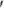 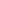 У групі соціальної мережі Facebook «Дошкілля Дніпровського району» продовжує роботу освітня сесія «Все буде Україна», на якій педагоги закладів дошкільної освіти пропонують різноманітні форми онлай-освіти. Для здійснення педагогічного партнерства з батьками вихованців, надання різних видів підтримки педагогічним працівникам у період воєнного стану у кожному закладі освіти налагоджені зв’язки через функціонування сайту управління освіти, закладів дошкільної освіти, сторінок Facebook, електронну пошту та інші засоби зв’язку. Педагоги закладів дошкільної освіти розміщують на веб ресурсах ЗДО та РУО розвивальні ігри та вправи із різних напрямів розвитку  дітей дошкільного віку, відео заняття, описи та алгоритми їх проведення задля організації якісного навчання.Заклади дошкільної освіти району продовжують працювати для забезпечення доступної та якісної освіти всіх дітей-дошкільнят та виконання державних стандартів освіти у цей складний для нашої країни час.ПОЗАШКІЛЬНА ОСВІТАУ мережі Дніпровського району міста Києва функціонує структурний підрозділ позашкільної освіти у складі Мистецького ліцею «Зміна» та 7 закладів позашкільної освіти: Центр дитячо-юнацької творчості, Станція юних техніків – Центр науково-технічної творчості молоді, Дитячо-юнацька хореографічна студія ім. Миколи Коломійця «Щасливе дитинство», Дитячо-юнацька спортивна школа 3, Дитячо-юнацька спортивна школа №10; Дитячо-юнацька спортивна школа                 № 16, Дитячо-юнацька спортивна школа № 21. Вихованці позашкільних закладів здобувають освіту в галузі художньої, науково-технічної творчості, відвідують спортивні секції та фізкультурно-оздоровчі об’єднання, займаються туристсько-краєзнавчою, еколого-натуралістичною, дослідницько-експериментальною роботою, активно включаються до соціокультурної та дозвіллєво-розважальної діяльності, навчаються в гуртках гуманітарного напрямку та інших творчих об’єднаннях. У 2021 – 2022 навчальному році у позашкільних закладах освіти навчалось 10 492 дитини. Всі діти району мали рівний доступ до занять в гуртках, секціях та творчих об`єднаннях на безоплатній основі, а особистісно-зорієнтований підхід дає можливість задовольнити запити будь-якої дитини. В районі вживаються заходи щодо зміцнення і модернізації матеріально-технічної бази, створюються необхідні умови для здобуття якісної позашкільної освіти.                                          Важливим критерієм формування мережі гуртків є запити дітей та їх батьків. Саме тому проводиться систематична робота по розгортанню мережі таких гуртків і творчих об`єднань, які б відповідали потребам населення району. Для більшого охоплення дітей району та зручності відвідування занять позашкільні заклади працюють за семиденним робочим тижнем.Посади педагогічних працівників для проведення гурткової роботи передбачені штатними розписами закладів позашкільної освіти та утримуються за рахунок бюджетних коштів.Діти, які навчаються в позашкільних закладах освіти Дніпровського району комунальної форми власності, відвідують гуртки і секції безкоштовно.Пріоритетним напрямком виховної роботи закладів освіти у Дніпровському районі є патріотичне виховання підростаючого покоління, поглиблення знань з історії свого краю, вивчення героїчних і трагічних подій Другої Світової війни і сучасної війни 2014 – 2022 роки. І саме сьогодні, виховуючи дітей та молодь в умовах, коли вони пережили Революцію Гідності, вшанували героїв Небесної Сотні, стали свідками війни, відчули глибину втрат, особливо акцентується увага щодо національно-патріотичного виховання дітей. Саме зараз ми повертаємося до споконвічних цінностей: утвердження любові до Батьківщини і людей, відродження духовності, моральності, бережливого ставлення до природних скарбів і національних надбань нашого народу. Патріотизм та національна свідомість закладені на генетичному рівні в наших пращурів і передаються з покоління в покоління. Теперішня ситуація сколихнула націю, підняла на надзвичайно високий щабель національно-патріотичну свідомість. І саме зараз наші діти є активними учасниками: #Арт_проєкт_Діти_за_мир, флешмобу «Справжні діти України», «З розірваного серця України вже завтра проросте життя!», патріотичного марафону «Разом до ПЕРЕМОГИ!», «Ми - сильні! Ми – Україна».Окрім того, у звітному періоді було проведено тематичні заходи та конкурси патріотичного спрямування, а саме: виховні години «Єдність народу – запорука благополуччя і добробуту держави», «Моя Україна – єдина і неподільна»;виставки малюнків, стіннівок, плакатів «Єдина навіки рідна країна», «Соборна Україна – одна на всіх як оберег», ланцюг єдності «Україна держава соборна, одна на всіх, як оберіг», відеочелендж «Моя єдина Україна»;конкурс відеоробіт, присвячений Дню пам’яті Героїв Крут; 16 лютого 2022 року учасники освітнього процесу закладів освіти, працівники всіх структурних підрозділів управління освіти провели заходи з нагоди Дня єднання, а саме: урочиста хода, підняття Державного Прапору України на флагштоку біля будівлі Дніпровської районної в місті Києві державної адміністрації та масового виконання Державного Гімну України. У закладах загальної середньої освіти були проведені заходи, присвячені консолідації українського суспільства, зокрема уроки єдності (16 лютого) та уроки медіаграмотності (17–18 лютого);День пам’яті Героїв Небесної Сотні у 2022 році: уроки пам‘яті, присвячені Дню Небесної сотні «Герої не вмирають», (хвилина мовчання), «А сотню вже зустріли небеса...», «Вони помирали, щоб жила Україна», «Ангели Майдану», флешмоб «Ангели, які тримають небо України», акція «Зав’яжись стрічку пам'яті на честь Героїв»;21 лютого 2022 року з нагоди Міжнародного дня рідної мови заклади освіти району долучились до арт-челенджу #Українська_код_нації та взяли активну участь у флешмобі «Звучить та квітне рідна мова»;заходи з нагоди дня народження Лесі Українки;заходи з нагоди дня народження Тараса Шевченка; заходи до Дня вишиванки;заходи до Дня пам’яті та примирення, Дня перемоги над нацизмом у Другій світовій війні;участь закладів освіти у міському етапі Всеукраїнської дитячо-юнацької військово-патріотичної гри «Сокіл» («Джура»)».Екологічна освіта та виховання підростаючого покоління є пріоритетним завданням закладів освіти Дніпровського району. Вагоме місце в екологічній освіті займають не тільки теоретичні заняття на уроках біології та екології, а й природоохоронна діяльність, де діти особисто долучаються до вирішення екологічних проблем через природоохоронну діяльність. В цьому неабияку роль відіграють участь учнів у різноманітних акціях, конкурсах, виставках тощо.У 2022 році проведено районні екологічні конкурси:з 01 грудня 2021 року по 14 січня 2022 року на базі СЮТ-ЦНТТМ був проведений районний конкурс-виставка «Ялинка New Style», в якому взяли участь учні та вихованці 70 закладів освіти району: №№ 4, 11, 30, 31, 66, 98, 99, 103, 120, 125, 126, 136, 137, 141, 146, 148, 158, 176, 180, 182, 183, 195, 201, 209, 224, 228, 234, 246, 258, 272, Технічного ліцею, 327, школи-інтернати 14, 18, 26, ЗДО №№ 274, 282, 296, 303, 319, 337, 381, 404, 409, 444, 447, 453, 473, 501, 515, 522, 525, 566, 568, 576, 577, 582, 583, 591, 616, 619, 655, 672, 675, 688, 701, 801, «Берегиня», СЮТ-ЦНТТМ, ЦДЮТ. Мета конкурсу – збереження хвойних насаджень у передноворічний період, популяризації використання вторинних ресурсів, розвиток художнього смаку, виховання у підростаючого покоління бережливого ставлення до природи.З 01 по 28 лютого 2022 року проведено відкритий конкурс-виставку «Птахи навколо нас». Мета конкурсу-виставки є ознайомлення школярів та вихованців з видовим різноманіттям зимуючих птахів м. Києва; виховання гуманного та бережливого ставлення до природи, розвиток почуття відповідальності за довкілля; практична допомога птахам: виготовлення годівничок, залучення до підгодівлі птахів узимку. ФІНАНСОВЕ ЗАБЕЗПЕЧЕННЯ ГАЛУЗІ «ОСВІТА»У 2022 році бюджет освіти Дніпровського району затверджено у сумі                        2 455,8 млн грн, що на 113,0 млн грн більше в порівнянні з минулим роком.За січень-вересень 2022 року надійшло 1 331,6 млн грн, що на 262,2 млн грн менше в порівнянні з відповідним періодом минулого року.  Динаміка росту бюджету галузі «Освіта»в січні-вересень 2022 року (млн грн)Склад надходження кошторисних призначень бюджету галузі «Освіта» за січень-вересень 2022 року (млн грн)Заробітна плата та нарахування на неїЗначна частина затверджених коштів державного та місцевого бюджету                     м. Києва 2022 року у сумі 1 966,9 млн грн направлена на оплату праці та нарахування на неї працівникам галузі «Освіта» Дніпровського району.За січень-вересень 2022 року сума фінансування на оплату праці та  нарахувань склала – 1 174,4 млн грн, що становить 88% від коштів, які надійшли за звітний період з державного та місцевого бюджету м. Києва.Розмір середньої заробітної плати вчителів за січень-вересень 2022 року становить 17 495 гривні. Середня заробітня плата вихователя за звітний період 2022 року становить 12 210 гривні.Харчування дітей в закладах освітиОбсяг видатків на харчування дітей в загальноосвітніх навчальних закладах освіти району на 2022 рік по загальному фонду становить 33,4 млн грн.За звітний період 2022 року надійшло фінансування на харчування дітей в закладах освіти на загальну суму 7,4 млн грн по загальному фонду, що становить 1% від коштів що надійшли за звітний період з державного та місцевого бюджету м. Києва.Видатки на оплату комунальних послуг та енергоносіївОбсяг потреби в коштах на оплату енергоносіїв та комунальних послуг на 2022 рік виділено в сумі 237,3 млн грн.Станом на 01.10.2022 року надійшло фінансування за спожиті енергоносії та інші комунальні послуги на суму 94,2 млн грн, що становить 7 % від коштів, які надійшли за звітний період з державного та місцевого бюджету м. Києва.Інші видатки склали 55,6 млн грн, що становить 4% від коштів, які надійшли  з державного та місцевого бюджету м.Києва за звітний період. КУЛЬТУРНO-МИСТЕЦЬКА ДІЯЛЬНІСТЬМережа закладів культури Дніпровського району м. Києва налічує                      26 закладів прямого підпорядкування: дитяча музична школа №20 (бульвар Бучми, 6);дитяча художня школа № 2 (бульвар Бучми, 6);дитяча музична школа №16 (вул. Ентузіастів, 5/1-А);дитяча музична школа № 13 ім. М. Глінки (вул. Е. Вільде, 5);дитяча школа мистецтв № 6 ім. Г. Жуковського (бульвар Верховної Ради, 15);школа джазового та естрадного мистецтв (вул. Челябінська, 7-В); 18 публічних бібліотек Централізованої бібліотечної системи Дніпровського району м. Києва (10 бібліотек для дорослих, 2 юнацькі бібліотеки, 6 дитячих); центр культури та мистецтв Дніпровського району м. Києва;театр української традиції «Дзеркало»;централізована бухгалтерія. Також, культурно-дозвіллєві потреби для населення надають установи культури, функціонують місця масового відпочинку різних форм власності,                        а саме: 2 кінотеатри; 3 театри – Київський державний академічний театр драми та комедії (Броварський проспект, 25), КЗ «Театрально-видовищний заклад культури «Київський муніципальний академічний театр ляльок на лівому                             березі Дніпра» (вул. Миропільська, 1), Театр українського фольклору «Берегиня»                         (вул. Миколайчука, 3), 3 парки культури та відпочинку міського значення – «Гідропарк» (острів Передмістова Слобідка,1); «Перемога» (бульвар
Перова, 2) і Труханів острів.В районі на високому художньому рівні проводяться культурно-мистецькі заходи, що є безкоштовними для глядачів, охоплюють різні верства населення, популяризують творчість обдарованих дітей, молоді та аматорів різного віку.Робота щодо діяльності закладів культури району висвітлюється в засобах масової інформації, WEВ-сайтах районної державної адміністрації, на сторінці facebook Відділу культури та на сайті ЦБС Дніпровського району м. Києва.Школи мистецтвПочаткова спеціалізована мистецька освіта є пріоритетним напрямком розвитку культури. Систему початкової мистецької освіти в районі складає
6 мистецьких шкіл. Особливий акцент у роботі мистецьких шкіл – це робота з дітьми та молоддю, створення умов для їх духовного і творчого зростання та збагачення на кращих зразках української та світової культури. У 2021-2022 навчальному році в школах мистецтв навчаються – 2417 учнів, з них, на безоплатній основі – 390 дітей пільгових категорій (діти-інваліди, діти, які перебувають під опікою, діти з багатодітних та малозабезпечених сімей).Показником оцінки діяльності шкіл мистецтв є рівень навчально-виховного процесу, який проводиться відповідно до індивідуальних можливостей, здібностей та інтересів кожного учня.У школах мистецтв працюють висококваліфіковані викладачі та концертмейстери, які мають педагогічне звання «старший викладач», «спеціаліст вищої категорії», «спеціаліст I категорії», але не зважаючи на свої здобутки, постійно працюють над підвищенням кваліфікації, беруть участь у науково-методичних семінарах, майстер-класах, у роботі журі конкурсів та фестивалів.  Всесвітнім Орденом Золотої Зірки «КУЛЬТУРНА ДИПЛОМАТІЯ» нагороджений директор школи мистецтв №6 ім. Г.Жуковського, М.І. Кутняхов.Учні мистецьких шкіл за січень-вересень 2022 року взяли участь в Міжнародних (67), Всеукраїнських (31), міських та районних (20) конкурсах і фестивалях та досягли значних успіхів. Загалом учні мистецьких закладів взяли участь у118 конкурсах різних рівнів, посіли призові місця, ставали переможцями конкурсів, фестивалів, отримували дипломи, грамоти та заохочувальні призи.Учні шкіл, які вимушено виїхали з України через російську агресію, взяли участь у благодійних концертах в підтримку України в Польщі, Литві, Франції, Германії, Швейцарії, Ісландії та Іспанії. Центр культури та мистецтв Дніпровського району м. Києва (Центр)Метою діяльності Центру є виховання у кожного громадянина високого почуття патріотизму, любові до України, її народу, історії, релігії та культури.Діяльність Центру відкриває населенню Дніпровського району багато можливостей щодо розвитку їх творчих здібностей, спрямовується на всебічне виховання людини, задоволення духовних i культурних потреб мешканців та гостей міста.Протягом звітного періоду працівники закладу, відповідно до покладених на них завдань, забезпечували умови для розвитку професійного та самодіяльного музичного, хореографічного, театрального мистецтв, народної творчості, змістовного культурного дозвілля населення. З метою координації проведення культурно-мистецьких заходів робота Центру ведеться за планами.На базі Центру працюють 3 клубні об’єднання (130 осіб).Клубне об’єднання для літніх людей «Дубрава»;Зразкова аматорська студія декоративного розпису «Палітра»;«Зразковий аматорський колектив «Танцювальна студія «Гармонія»;Клубне об єднання «Від серця до серця».У Центрі функціонують 6 бюджетних колективів (100 осіб):Вокальний гурт «Мамин оберіг»;Гурт барабанщиків «EVRIKA Drums»;Колектив естрадно-циркова студія «Paradi»;Народний колектив театр естради та моди «ART mix»;Зразковий театр естради та моди «Модний театр»;Зразковий колектив «Ансамбль танцю «Талісман».		Також в Центрі функціонує 8 розрахункових колективів (Група естетичного виховання:«Естетичний розвиток дитини «You can speak»;2 групи – Ансамбль бального та сучасного танцю «Сінергія»;Декоративно-прикладне мистецтво «Територія дитячої творчості»; Підготовча група Зразкового театру естради та моди «Модний театр»;Група естетичного виховання «CАНТЕМ» (йога);Підготовча група колективу циркова студія «Paradi»;Група естетичного виховання «Фітнес».                                                                             Протягом звітного періоду в центрі було проведено – 114 заходів.44 засідань клубів в наступних клубах:Клубне об єднання «Від серця до серця» - 1;Аматорської зразкової студії декоративного розпису «Палітра» - 22;Зразковий аматорський колектив «Танцювальна студія «Гармонія» - 20;Клубне о б’єднання для літніх людей «Дубрава» -1.концертно – розважальних та інших заходів:Літературний вечір до «Дня Соборності»; Майстер клас з акторської пластики « Пантоміма цікаві факти » – (4 заходи); Музичні «СЕМІНАРИ» (12 заходів);Музично-літературний вечір пам’яті «Небесної сотні»;Всеукраїнський фестиваль – конкурс «ТАЛАНОВИТІ ДІТИ УКРАЇНИ»;Майстер клас з акторської пластики « Пантоміма цікаві факти» (3 заходи);Музичні «СЕМІНАРИ» – березень – 3; квітень – 4; травень – 5; червень – 5;Захід до «Дня захисту дітей» (вуличне дійство);Театралізований вуличний перформанс для дітей;Участь та співпраця у благодійному заході «ДВРЗ – ТОЛОКА»;Культурно-мистецький захід спільно з «VIP Тернопіль – «Авто для ЗСУ»                      (2 заходи) – 10 вересня; Майстер - клас з сучасної хореографії для дорослих за участі Студентів КНУКім та хореографів Народного колективу «ARTmix» – «Танець об’єднує та відкриває світ»;Літературно-музичний перформанс до Дня пам’яті жертв Бабиного Яру, за участі Зразкового колективу «Театр естради та моди «Модний театр» та   Народного колективу «ARTmix» – 29 вересня.Виставка робіт декоративно-прикладного мистецтва Аматорської зразкової студії декоративного розпису «Палітра» та групи естетичного виховання «Територія дитячої творчості»:«Зимові замальовки»;Виставка робіт керівника Зразкової аматорської студії декоративного розпису «Палітра» Рогозіної Н.М. та участь у Другому Міжнародному  перформансі «Київський розпис» – 23 вересня.Проведення різноманітних масових заходів, організація роботи гуртків художньої творчості, любительських об’єднань та клубів за інтересами, підбору репертуару – це все дає можливість вдосконалювати роботу Центру в організації дозвілля різних вікових груп населення.Театр української традиції «Дзеркало»Театр української традиції «Дзеркало» здійснює театрально-концертну та культурно-просвітницьку діяльність шляхом створення та показу вистав українською мовою, що відображає кращі напрямки вітчизняної духовно-культурної спадщини, самобутні звичаї, обряди та українські традиції. Театр української традиції «Дзеркало» за січень-вересень 2022 року зіграв 21 виставу. Кількість глядачів всього – 1669 чол., з них:по квитках – 480 глядачів;по запрошеннях – 1189 глядачів.Театр «Дзеркало» також взяв участь у 20 суспільно-громадських заходах: 01 січня – захід з нагоди Дня народження Степана Бандери (Майдан   Незалежності);22 січня – участь в заходах з нагоди Дня Соборності України (Софіївська площа);29 січня – участь в урочистих заходах та панахиді на Аскольдовій могилі,     присвячених богатирському чину Героїв Крут;5 лютого – вшанування 103-річниці подвигу героїв Трубежа (станція Баришівка) та Героїв Воронківської сотні на річці Трубіж;16 лютого – відеозапис звернення колективу театру «Дзеркало» та його розміщення в соціальних мережах до Дня єдності: Заходи щодо консолідації українського суспільства; 18 лютого – річниця пам’яті Героїв Небесної Сотні. Участь в панахиді у    Михайлівському соборі та Ході пам’яті на вшанування Небесної Сотні та борців за незалежність України;23 лютого – вистава «Мавка» (бібліотека ім. А. Малишка вул. Миропільська, 19), присвячена річниці до дня народження Лесі Українки;9 березня – запис відеоролику та розміщення його в соцмережах з нагоди 208- річниці від Дня народження Кобзаря;26 квітня – Вшанування героїв-чорнобильців;07 травня – поетичний реквієм «Перемогли нацистів – переможемо й рашистів» розміщений в соціальних мережах: фейсбук, телеграм, інстаграм;11 травня – Благодійний показ вистави «Мавка» за твором Лесі Українки «Лісова пісня» до дня медичної сестри у військовому шпиталі для пацієнтів та персоналу закладу;21 травня – До дня Європи показ вистави «Принцеса Рися або казка про королівський годинник» в ЦК та М для дітей та мешканців Дніпровського району;26 травня – Показ благодійної вистави «Принцеса Рися або казка про королівський годинник» до Дня столиці та Дня Києва в Центрі комплексної реабілітації (вул. Петра Чаадаєва, 3А);01 червня – До Дня захисту дітей та Дня Києва показ вистави «Котигорошко» в ЦК та М (вул. Алматинська, 109);02 червня – Благодійний показ вистави «Полусмак останнього кохання» для персоналу та пацієнтів центрального військового шпиталю;28 червня – до дня святкування української конституції покладання квітів до пам’ятника Пилипу Орлику;29 червня – Благодійний показ вистави «Мавка» для військовослужбовців Тероборони ( бульвар Перова, 23);23 серпня – до Дня Незалежності України відео-привітання на інтернет-ресурсах;24 серпня – вшанування героїв Другого Зимового походу УНР (1921 р.) – Житомирська область, селище Базар;30 вересня – захід, присвячений 81 річниці трагедії «Бабиного яру» проведений в колективі театру.Централізована бібліотечна системаОсновні напрями діяльності бібліотечних закладів: підвищення інформаційного сервісу бібліотек, створення максимально-комфортних умов для роботи користувачів та персоналу, підвищення якості обслуговування, підсилення видимості бібліотек для міської громади, апробації нових форм масової бібліотечної роботи та організації дозвілля користувачів. Весь комплекс заходів спрямовувався на збереження мережу бібліотек, підтримки зв'язків з діловими партнерами, громадськими організаціями та ЗМІ для створення позитивного іміджу бібліотек.Мережа публічних бібліотек в Дніпровському районі м. Києва складається з: 10 бібліотек для дорослих, 2 юнацькі бібліотеки, 6 дитячих бібліотек. Для зручності мешканців Дніпровського району в ЦБС працює пункт видачі літератури при ЦРБ ім. П.Тичини. Бібліотеки Дніпровського району від початку березня обслуговували користувачів, активно допомагали волонтерам, співпрацювали з благодійними організаціями, організовували дозвілля для киян та людей, які через воєнні дії тимчасово перебувають в столиці.Бібліотеки швидко пристосувались до сучасних реалій. Окрім традиційних заходів бібліотекарі:активно популяризували бібліотечний фонд в Інтернет-мережі; надавали онлайн-консультації;організовували онлайн-читання та онлайн-гуртки;створювали якісну та креативну відеопродукцію;інформували про онлайн-інструменти для читання й дистанційної безкоштовної освіти;пропонували відеоогляди літератури на сайті ЦБС та на сторінках у соціальних мережах; спілкувались з користувачами в бібліотечних месенджерах.Протягом звітного періоду бібліотеками  ЦБС було запропоновано 531 захід (з них онлайн – 34), які відвідало 8 940 мешканців м. Києва, а також                                             418 книжкових виставок та переглядів. З них віртуальних – 65.За січень-вересень 2022 року було організовано 55 зустрічей з письменниками. Свої книжки презентували Т.Белімова, С.Тараторіна, Л.Гук,  О.Кучерук, І.Ковалишина, Д.Кузьменко, Т.Череп-Пероганич, П.Браницький, С.Дерманський, Б.Лобода, О.Довгаленко, В.Щербачов та інші.Краєзнавці С.Широчін та О.Михайлик взяли участь у проєкті «Літературний Лівий Берег», який реалізується в бібліотеці ім. П.Усенка для дітей,                                    де представили нову серію з трьох книг, виданих за донати волонтерів та меценатів проєкту. Також презентація краєзнавчих книжок «Невідомі періферії Києва» відбулась в бібліотеці ім. Є.Кравченка.У звітному періоді проведено інформаційно-просвітницькі заходи:спрямовані на допомогу захисників України та цивільному населенню під час російсько-української війни;спрямовані на піднесення престижу української мови, національної культури та історичної пам’яті;спрямовані на поширення культурної та історичної спадщини Кримського півострова, зокрема, корінних народів України; презентації видань місцевих авторів з метою популяризації української книги;заходи з нагоди відзначення пам’ятних дат: Дня Соборності України,                       Дня вшанування учасників Революції гідності та увічнення Героїв Небесної Сотні, Міжнародного дня рідної мови, Дня пам’яті героїв Крут, Дня безпечного Інтернету, Дня вшанування учасників бойових дій на території інших держав, Міжнародного дня дарування книги, Всесвітнього дня письменника, Всеукраїнського тижня читання, Всесвітнього дня довкілля, Дня пам’яті Чорнобильської трагедії, Дня Європи, Дня пам’яті та примирення, Дня матері,         Дня вишиванки, Дня столиці, Дня Києва, Міжнародного дня захисту дітей,                       Дня вшанування пам’яті дітей, які загинули під час збройної агресії російської федерації проти України, Дня Конституції України; Дня Державного прапора України, Дня Незалежності України, Дня знань, Дня Української Державності, Дня вшанування роковин трагедії Бабиного Яру та пам’яті жертв Голокосту,                      Дня українського кіно, Дня пам’яті українців – жертв примусового виселення,  Всеукраїнського дня бібліотек, заходи до вшанування пам’яті захисників України, які загинули в боротьбі за незалежність України.заходи з нагоди відзначення ювілейних дат: днів народження Т.Шевченка, Л.Українки, Г.Сковороди, П.Тичини, В.Сосюри та інших видатних діячів української літератури.  До Дня Української Державності та Дня Незалежності України ЦРБ                             ім. П.Тичини презентувала тематичні книжкові виставки в Дніпровській районній в м. Києві державній адміністрації.  ЦБС Дніпровського району м. Києва долучилась до реалізації проєкту Міністерства цифрової трансформації «Дія. Цифрова освіта», спрямованого на розвиток цифрових навичок громадян. Заняття відбувались в ЦРБ ім. П.Тичини, ім.К.Симонова, №134. У бібліотеках кожен відвідувач має можливість пройти навчання на Національній онлайн-платформі з цифрової грамотності, отримати консультацію щодо порядку запису до лікаря, купівлі квитків, реєстрації в                       ГІОЦ та оплати комунальних послуг, а також навчитись працювати з навігаційними додатками. На базі Інтернет-центру ЦРБ ім. П.Тичини продовжували свою роботу безкоштовні ІТ-курси для людей похилого віку «Комп’ютер – це легко!».                               За січень-вересень 2022 року відбулось 22 заняття для 102 користувачів.Впродовж звітного періоду:Інтернет-центри бібліотек відвідали 1924 користувача 8251 раз;проведено 16 віртуальних екскурсій;створено 314 відеороликів;опублікували 5 904 постів у соціальних мережах.Під час війни активізували свою роботу розмовні клуби як для переселенців так місцевих жителів та започатковувались нові проєкти:родинний український розмовний клуб (ЦРБ ім. П.Тичини);Speaking club «Мовознайки» (бібліотека ім. П.Усенка для дітей).У рамках співпраці з кінокомпанією Аrthouse Тraffic у ЦРБ ім. П.Тичини та бібліотеках ім. В.Маяковського, відбулись кінопокази добірок сучасних стрічок, що раніше були продемонстровані на міжнародних кінофестивалях, а також стали визначними подіями в Україні. За звітній період відбувся 21 кінопоказ.У бібліотеках ЦБС Дніпровського району працюють 13 клубів та 14 гуртків за інтересами. За звітній період відбулось 433 засідання клубів та гуртків. Протягом січня-вересня 2022 року бібліотеки провели роботу за рекомендаціями Комітету з гуманітарної та інформаційної політики з актуалізації бібліотечного фонду. Бібліотеки вилучали з відкритого доступу та переносили до книгосховищ окремі видання російської літератури. За звітній період фонд літератури російською мовою зменшився на 8 782 прим.Бібліотеки контактують з волонтерськими центрами. Дуже активно допомагають працівники бібліотек ім. Г.Тютюнника, ім. П.Усенка, №134,                             ім. Є.Кравченка, ім. В.Маяковського, ім. М.Горького, ЦРБ ім.П.Тичини. Бібліотеки ім. В.Маяковського та ім.Г.Тютюнника долучились до громадської ініціативи «Маскувальна сітка для Армії руками волонтерів». ЦРБ ім. П. Тичини та бібліотека ім. В. Яна співпрацюють з Міжнародним благодійним фондом «Рідновір». У бібліотеках працюють пункти збору допомоги для переселенців та військових.ЦРБ ім. П.Тичини, ім. В.Яна організували збір українських книжок для дітей, які тимчасово проживають за кордоном. Книжки вже відправлено до Румунії та Великобританії.У приміщенні бібліотеки ім. К.Симонова (вул. О.Дашкевича, 9) було відкрито Центр комплексної консультації для внутрішньо переміщених осіб. Цей заклад створено для допомоги людям, які вимушено покинули свої домівки. Відтепер громадяни з числа внутрішньо переміщених осіб без попереднього запису можуть прийти до Центру та отримати фахові відповіді на актуальні питання. Протягом звітного періоду адміністрацією ЦБС та головними спеціалістами ЦРБ ім. П.Тичини здійснено 20 методичних виїздів до бібліотек-філій. У рамках «Школи професійної майстерності» у січні-вересні 2022 року організовано 10 тренінгів, методичних годин та практикумів, які сприяли підвищенню кваліфікації працівників ЦБС. Фінансове забезпечення галузі «Культура»У січні-вересні 2022 року по галузі «Культура» надійшло коштів на суму                  – 84,69 млн гривень. Власні надходження закладів культури у звітному періоді становлять                               5 809,78 тис грн. Дніпровською районною в місті Києві державною адміністрацією приділяється увага покращенню матеріально-технічної бази закладів культури, зокрема: проведенню поточних та капітальних ремонтних робіт.робота щодо запобігання та реагування на надзвичайні ситуації техногенного та природного Протягом січня - вересня 2022 року в районі оперативно велась робота з ліквідації надзвичайних ситуацій та їх наслідків. За звітний період зареєстровано 92 випадки надзвичайних ситуацій, зокрема: техногенного характеру – 0, природного – 0, воєнного характеру – 1.П’ятого червня 2022року на території Дніпровського району м. Києва внаслідок вибуху 4 ракет було зруйновано об’єкти інфраструктури філії «ДВРЗ АТ «Укрзалізниця» (02092, м. Київ, вул. Алматинська, 74), які потребують відновлення, а саме: 4 будівлі (виробничі приміщення-цехи) - зруйновані; 1 адміністративна будівля – пошкоджені вікна. Загиблих та постраждалих осіб не має.Інших випадків щодо фактів порушення прав і свобод цивільного населення та майнової і моральної шкоди, завданої Україні, юридичними та фізичними особами держави-агресора внаслідок збройної агресії відповідно до принципів і норм міжнародного права станом на 01.10.2022 на території Дніпровського району не зафіксовано.Розроблені та передбачені невідкладні та першочергові заходи щодо дій органів влади та сил цивільного захисту району, які спрямовані на забезпечення готовності та оперативного реагування на можливі надзвичайні ситуації, захист населення і територій від впливу факторів воєнного, техногенного та природного характеру, вдосконалення процесу управління під час виконання завдань з ліквідації наслідків аварій, катастроф та стихійного лиха.Оперативними підрозділами комунальної аварійно-рятувальної служби «КАРС» КМДА, яка працює у цілодобовому режимі, спеціалізованими службами цивільного захисту Дніпровського району, аварійними службами комунальних підприємств району, відділом з питань цивільного захисту протягом                                           січня - вересня 2022 року здійснено 92 виїзди для ліквідації наслідків надзвичайних ситуацій, які виникали на території району.Протягом звітного періоду проводились наступні заходи:взято участь у перевірці готовності закладів освіти Дніпровського району міста Києва до початку нового навчального року з урахуванням вимог воєнного стану. Перевірено наявність та стан найпростіших укриттів цивільного захисту,                   їх готовність до тимчасового укриття учнів;		розроблено План евакуації населення Дніпровського району міста Києва в Кіровоградську область. Визначені пункти збору населення, яке евакуюється, маршрути руху до місця посадки на залізничний транспорт, порядок проведення евакуації осіб з інвалідністю та маломобільних груп населення;проведено розрахунки прогнозованих наслідків при руйнування греблі Київського гідровузла на річці Дніпро (катастрофічне затоплення);	проведено тренування органів управління, спеціалізованих служб цивільного захисту Дніпровської ланки територіальної підсистеми міста Києва Єдиної державної системи цивільного захисту щодо організації та порядку проведення евакуації населення в умовах загострення обстановки та ведення бойових дій на території району, зокрема, осіб з інвалідністю та маломобільних груп населення.	Взято участь у роботі оперативного штабу з підготовки районного господарства до опалювального сезону в осінньо-зимовий період 2022-2023 року.Спільно з відділом благоустрою, у взаємодії з керівним складом 4 сектору територіальної оборони міста Києва, зокрема: 127 батальйону територіальної оборони, Дніпровським управління поліції ГУ Національної поліції у м. Києві організовано та проведені роботи з забезпечення вільного проїзду громадського та приватного транспорту автошляхами району (звільнення проїзної частини                     від залізобетонних та металевих конструкцій).Визначено обсяг робіт та фінансових витрат для проведення ремонту захисних споруд цивільного захисту комунальної власності та найпростіших укриттів закладів освіти Дніпровського району.Спільно з Департаментом муніципальної безпеки виконавчого органу Київської міської ради (Київської міської державної адміністрації) уточнено перелік фонду захисних споруд цивільного захисту Дніпровського району міста Києва для розміщення інформації на інтерактивній карті укриттів міста Києва. 	Визначено об’єкти критичної інфраструктури Дніпровського району,  критерії ризику у випадку їх можливого руйнування.З метою забезпечення життєдіяльності району, зменшення збитків та негативних наслідків можливої надзвичайної ситуації природного характеру розроблено «План реагування при виникненні надзвичайних ситуацій метеорологічного характеру у зимовий період 2022-2023 років у Дніпровському районі м. Києва».Уточнені та відкориговані плани ліквідації можливих надзвичайних ситуацій під час ускладнення погодних умов в осінньо-зимовий період                                       2022-2023 року.Уточнено та погоджено «План реагування на надзвичайні ситуації Дніпровського району міста Києва». З метою запобігання виникненню можливих надзвичайних ситуацій внаслідок несприятливих погодних умов в зимовий період 2022-2023 років, мінімізації їх негативних наслідків та оперативного реагування на них організовані та проводяться наступні заходи:відкориговано плани реагування органів управління, підприємств, установ та організацій при виникненні надзвичайних ситуацій метеорологічного характеру у зимовий період;при загрозі виникнення надзвичайних ситуацій передбачено створення оперативного штабу та організацію цілодобового чергування відповідальних працівників Дніпровської районної в місті Києві державної адміністрації, комунальних підприємств та інших підприємств, установ та закладів району;передбачено вжиття заходів щодо забезпечення життєдіяльності населення та сталої роботи районного господарства;створено (поповнюються) матеріальні ресурси та аварійні резерви для відновлення безперебійної роботи районного господарства;аварійно-рятувальні служби і ремонтно-відновлювальні підрозділи приведені у готовність до оперативного реагування на можливі надзвичайні ситуації, створено необхідні запаси пального.Під час ускладнення погодних умов та встановлення низьких температур на території Дніпровського району м. Києва передбачено розгортання пунктів обігріву.Проводилась подальша організаційна робота щодо приведення захисних споруд цивільного захисту та найпростіших укриттів і споруд подвійного призначення в готовність до використання за призначенням. На сьогоднішній день із 43 захисних споруд цивільного захисту Дніпровського району технічну інвентаризацію пройшли 32 споруди. Готові для використання за призначенням – 25 споруд, обмежено готові – 9 споруд, не готові – 9 споруд.Згідно з вимог підпункту 21 пункту 1 статті 19 Кодексу цивільного захисту України, п. 6 Порядку проведення навчання керівного складу та фахівців, діяльність яких пов’язана з організацією і здійсненням заходів з питань цивільного захисту, затвердженого постановою Кабінету Міністрів України від 23.10.2013 №819 «Про затвердження Порядку проведення навчання керівного складу та фахівців, діяльність яких пов’язана з організацією і здійсненням заходів з питань цивільного захисту» (із змінами) підготовлена та надана до КМДА               Заявка на підготовку керівного складу та фахівців, діяльність яких пов’язана з організацією і здійсненням заходів з питань цивільного захисту в Навчально-методичному центрі цивільного захисту та безпеки життєдіяльності міста Києва на 2023 рік.	 Підготовка, перепідготовка та підвищення кваліфікації керівних кадрів і фахівців у сфері цивільного захисту протягом січня – вересня 2022 року проводилась згідно з «Планом комплектування Навчально-методичного центру цивільного захисту та безпеки життєдіяльності міста Києва на 2022 рік».Основною формою підготовки цивільного захисту було проведення на підприємствах, в установах та організаціях Дніпровського району спеціальних об’єктових навчань та тренувань з відпрацюванням дій за планом ліквідації аварійної ситуації.На виконання доручення Київського міського голови В.Кличка                             від 09.05.2022 №10001 стосовно виконання Плану запровадження                                    та забезпечення здійснення заходів правового режиму воєнного стану в Україні, затвердженого розпорядженням Кабінету Міністрів України                               від 24.02.2022 № 181-р «Питання запровадження та забезпечення здійснення заходів правового режиму воєнного стану в Україні» Дніпровською районною в місті Києві державною адміністрацією в межах наданих повноважень забезпечено виконання визначених заходів, а саме:відповідно до Кодексу цивільного захисту України, Закону України «Про правовий режим воєнного стану», розпоряджень Кабінету Міністрів України від 24.02.2022 №179-р «Про організацію функціонування єдиної державної системи цивільного захисту в умовах воєнного стану»,                                  від 24.02.2022 №181-р «Питання запровадження та забезпечення здійснення заходів правового режиму воєнного стану в Україні» проведено уточнення розрахунків щодо укриття населення Дніпровського району м. Києва у фонді захисних споруд цивільного захисту та встановлено порядок їх використання.Уточнено склад органів з евакуації, план евакуації населення Дніпровського району міста Києва. Зі складом евакуаційних органів проведено заняття. Згідно з розпорядженням начальника Київської міської військової адміністрації В.Кличка від 24.02.2022 від № 447/2 Дніпровська районна ланка територіальної підсистеми міста Києва Єдиної державної системи цивільного захисту з 24.02.2022 приведено у ступінь готовності «ПОВНА ГОТОВНІСТЬ» та проведено комплекс заходів, які визначені планом виконання завдань цивільного захисту в умовах особливого періоду.Протягом січня - вересня 2022 року в межах наданих повноважень велась робота щодо розгляду звернень громадян району, які надходили до відділу звернення громадян, відділу з питань цивільного захисту Дніпровської райдержадміністрації, КБУ «Контактний центр міста Києва», вирішувались питання щодо надання допомоги населенню у вирішенні порушених питань, попередження виникнення надзвичайних ситуацій та ліквідації їх наслідків.Основні показники економічного і соціального розвиткуДніпровського району міста Києва за січень-вересень 2022 року*оперативні даніВступ                 2             бюджетно-фінансова політика                 2                CФЕРА РЕАЛЬНОГО СЕКТОРУ ЕКОНОМІКИ                                                                   3    CФЕРА РЕАЛЬНОГО СЕКТОРУ ЕКОНОМІКИ                                                                   3    ЖИТЛОВЕ БУДІВНИЦТВО                                                                                                        5ЖИТЛОВЕ БУДІВНИЦТВО                                                                                                        5ЗАБЕЗПЕЧЕННЯ СФЕРИ УПРАВЛІННЯ КОМУНАЛЬНИМ МАЙНОМ                 6розвиток СПОЖИВЧОГО РИНКУ ТА СФЕРИ ПОСЛУГ                     7         ПІДТРИМКА РОЗВИТКУ ПІДПРИЄМНИЦТВА,ПОКРАЩЕННЯ  БІЗНЕС-СЕРЕДОВИЩА                 8РОЗВИТОК ЖИТЛОВо-КОМУНАЛЬНОГО ГОСПОДАРСТВА                  10   ДОРОЖНЄ ГОСПОДАРСТВО                  12підтримка молоді, РОЗВИТОК фізичнОЇ культурИ                               і спортУ                                                                                                                                14СЛУЖБА У СПРАВАХ ДІТЕЙ ТА СІМ’Ї                  16зайнятість населення і ринок праці                  20  СВОЄЧАСНА ВИПЛАТА ЗАРОБІТНОЇ ПЛАТИ                                                                  22     СВОЄЧАСНА ВИПЛАТА ЗАРОБІТНОЇ ПЛАТИ                                                                  22     соціальний захист населення                  23       РЕФОРМУВАННЯ СИСТЕМИ ОХОРОНИ ЗДОРОВ’ЯЗАБЕЗПЕЧЕННЯ ДОСТУПНОСТІ ЯКІСНИХ МЕДИЧНИХ ПОСЛУГ                  27                     РОЗВИТОК СУЧАСНОЇ ТА ЯКІСНОЇ ОСВІТИ                  31культурнО-МИСТЕЦЬКА діяльність                  47робота щодо запобігання та реагування на надзвичайні ситуації техногенного та природного характеру                  55ОСНОВНІ ПОКАЗНИКИ ЕКОНОМІЧНОГО І СОЦІАЛЬНОГО                                      59РОЗВИТКУ ДНІПРОВСЬКОГО РАЙОНУОСНОВНІ ПОКАЗНИКИ ЕКОНОМІЧНОГО І СОЦІАЛЬНОГО                                      59РОЗВИТКУ ДНІПРОВСЬКОГО РАЙОНУ№з/пНазва показниківОдин.виміруПлан натур. показниківПлан фінанси. показниківФакт натур. показниківФакт фінанси. показниківВсього виконано робіт за рахунок всіх джерел фінансування грн88 982 792,569 653 749,961.Роботи, які виконуються силами підрядних організацій - всьогогрн4 138 756,493 906 599,991.1.0.Поточний (дрібний) ремонт струменнево-інєкційним методомм.кв./грн6 100,02 300 000,006 235,02 057 515,501.13.Очищення зливової каналізації грн150 000,00160 242,0Нанесення дорожньої розмітки (7462)грн200 000,00199 711,21.16.Нанесення дорожньої розмітки (7442)грн1 676 003,001 676 089,01.17.Проведення експертизи вул. Є.Сверстюка (1917462)грн7 755,47 755,41.18.Проведення екзспертизи Броварський просп. (1917462)грн4 998,14 998,11.19.послуги фрези (поточний ремонт)грн258 180,0258 180,01.20.послуги а/у (поточний ремонт)грн82 927,282 927,21.21.послуги механізмів (утримання)грн47 283,647 283,62.Роботи, які виконуються власними силами- всьогогрн84 844 036,0065 747 149,972.1.Ремонтні роботи - всього:грн14 574 046,0010 461 766,572.1.1Ремонтні роботи в рамках плану поточного (дрібного, середнього) ремонту14 134 046,0010 461 766,572.1.1.2поточний (дрібний) ремонт покриття балансових вулиць, ліквідація аварійно-небезпечної ямковостікв.м10 50013 025 000,0010 479,09 259 801,572.1.1.3заливка тріщинпог.м15 000,0675 000,0024 988,01 106 517,002.1.1.9влаштування обмежувальних (антипаркувальних) стовпчиківшт100,0240 000,006883 160,00Ремонт оглядових колодязівод.212 288,002.1.4.Інші ремонтні роботи:440 000,00782 677,002.1.4.1.Ліквідація аварійно-небезпечної ямковості (за рахунок зимового утримання)кв.м350,0200 000,00892609 759,002.1.4.2.Відновлення  антипаркувальних стовбчиків та колесовідбійної стрічки (шт.)тис.грн150,0240 000,00172 918,002.2.Роботи з утримання:тис.грн70 269 990,0055 285 383,402.2.1.доріг та тротуарів, зокрема:65 344 595,0051 502 725,202.2.1.1зимове механізоване прибираннятис.м22 389,214 583 746,02 389,217 811 548,02.2.1.2зимове ручне прибираннятис.м280,81 433 548,0080,81 751 393,002.2.1.3літнє механізоване прибирання тис.м22 452,343 245 767,002 452,327 148 817,202.2.1.4літнє ручне прибираннятис.м274,76 081 534,0074,74 790 967,002.2.2.гідроспоруд, зокрема:2 536 832,002 344 626,202.2.2.1зливоприймачівод.1 390,01 534 727,001 470,01 247 655,002.2.2.1оглядових колодязівод.750,01 002 105,00821,01 096 971,202.2.3.Утримання колесовідбійної стрічки та направлюючої пішохідної огорожіпог.м51 032,0051 032,002.2.4.інші роботи з утримання, в тому числі:2 337 531,001 387 000,002.2.4.1Підземних переходів од21,02 337 531,0021,01 387 000,00ДОГОВІРНІ РОБОТИ - всього:3 714,3зокрема:прибирання449, 6ремонт а/б покриття2 172, 5відновлення розриттів1 017,3автопослуги64, 1інші роботи10,8Перебуває на обліку2021рік2022рік2022 р.до 2021 р., %Одержувачі державної допомоги сім’ям з дітьми, тис. осіб, із них:16,416,6101по вагітності та пологам0,50,7140одноразових при народженні дитини10,911,2103на дітей під опікою чи піклуванням0,30,3100на дітей одиноким матерям1,61,6100тимчасової державної допомоги по несплаті аліментів0,10,1100багатодітних сімей1,21,4117одноразової матеріальної допомоги «пакунок малюка»1,51,387догляд за дитиною «муніципальна няня»0,40,125Малозабезпечені сім’ї, яким надається державнасоціальна допомога, тис. сімей1,11,091Комунальне некомерційне підприємство «Центр первинної медико - санітарної допомоги № 1»вул. П. Запорожця, 26АСМ № 1вул. Райдужна, 23-ААСМ № 2вул. Запорожця, 26АСМ № 3вул. Запорожця, 26АСМ № 4вул. Остафія Дашкевича, 5АСМ № 5вул. Райдужна, 14АСМ № 6вул. Кибальчича, 13-ААСМ № 7бульвар Перова, 10АСМ № 8вул. Остафія Дашкевича, 7Комунальне некомерційне підприємство «Центр первинної медико - санітарної допомоги № 2»просп. Тичини, 22АСМ № 1проспект Миру, 19/18АСМ № 2проспект Тичини, 22АСМ № 3проспект Тичини, 22АСМ № 4проспект Тичини, 12Комунальне некомерційне підприємство «Центр первинної медико - санітарної допомоги № 3»вул. Червоноткацька, 31АСМ № 1вул. Червоноткацька, 31АСМ № 2вул.Солов’яненко, 4-ААСМ №3вул.Солов’яненко, 4-АКомунальне некомерційне підприємство «Центр первинної медико - санітарної допомоги № 4»вул. І. Сергієнка, 23АСМ № 1вул. Сергієнка, 23АСМ № 2вул. Алматинська, 2АСМ № 3вул. Алматинська, 37-БАСМ № 4вул. Двінська, 19АСМ № 5вул. Рогозівська, 6АСМ № 6вул. Новаторів, 4АСМ№ 7пров. Лобачевського, 2Комунальне некомерційне підприємство «Центр первинної медико - санітарної допомоги «Русанівка»вул. Ентузіастів, 49АСМ № 1вул. Ентузіастів, 49АСМ № 2вул. Ентузіастів, 13-ААСМ № 3вул. Шептицького, 5Комунальне некомерційне підприємство «Консультативно-діагностичний центр дитячий»просп. Тичини, 12Філія № 1вул. Шептицького, 5Філія № 2вул. Ентузіастів, 13-АФілія № 3просп. Гагаріна, 20Філія № 4вул. Остафія Дашкевича,7Комунальне некомерційне підприємство «Консультативно - діагностичний Центр»вул. Шептицького, 5Філія № 1вул. П.Запорожця, 26Філія № 2просп. Тичини, 22Філія № 3вул. Червоноткацька, 31Філія № 4вул. Ентузіастів, 49Філія № 5вул. Шептицького, 5КНП «Київська міська клінічна лікарня № 2»вул. Краківська, 13КНП «Київська міська клінічна лікарня № 3»вул. Запорожця, 26КНП «КМЦ нефрології та гемодіалізу»вул. Запорожця, 26КНП «Київська міська дитяча клінічна лікарня 2»вул. Навої, 5КНП «Київський міський пологовий будинок №6»вул. Запорожця, 26КНП «Київська міська клінічна лікарня №11»вул. Рогозівська, 6КНП «Шкірно-венерологічний диспансер №1 Дніпровського району м. Києва»вул. Чернігівська, 38/2Навчальний рікКількість закладівКількістьКількістьКількістьучнів1 класівКількістьучнів5 класівКількість учнів10 класівНавчальний рікКількість закладівкласівучнівКількістьучнів1 класівКількістьучнів5 класівКількість учнів10 класів2020/2021651465380453917388120382021/2022661478387444103391218542022/202366144238687340642241972П о к а з н и к иза січень- вересень2021 рокуза січень- вересень2021 рокуза січень-вересень2022 рокуза січень-вересень2022 рокудо січня-вересня2021 року,%Бюджетно – фінансова політикаБюджетно – фінансова політикаБюджетно – фінансова політикаБюджетно – фінансова політикаБюджетно – фінансова політикаІндикативні доходи району – всього (загальний фонд), млн грн2 373,22 373,22 612,9110,1Обсяг видатків передбачені бюджетом м. Києва на Дніпровський район – всього загальний та спеціальний (бюджет розвитку) фонди, млн грн2 069,62 069,61 625,178,5Розвиток підприємництваРозвиток підприємництваРозвиток підприємництваРозвиток підприємництваРозвиток підприємництваОбсяг надходження коштів від сплати єдиного податку на підприємницьку діяльність, млн грн734,9734,91225,1166,7Загальна кількість наданих адміністративних послуг через районні центри надання адміністративних послуг, од.53 86653 86637 840      70,3Житлове будівництвоЖитлове будівництвоЖитлове будівництвоЖитлове будівництвоЖитлове будівництвоВведення в експлуатацію житлових будинків, од.446150Введення в експлуатацію житлових будинків, тис. м. загальної площі житла, тис. кв. м123,38123,38107,0686,7Промислова, інноваційна політикаПромислова, інноваційна політикаПромислова, інноваційна політикаПромислова, інноваційна політикаПромислова, інноваційна політикаОбсяг реалізованої промислової продукції всього, млн грн*8 883,7дані відсутнідані відсутні-Розвиток ринкової інфраструктуриРозвиток ринкової інфраструктуриРозвиток ринкової інфраструктуриРозвиток ринкової інфраструктуриРозвиток ринкової інфраструктуриЗагальний товарообіг, млн грн15 264,3---Кількість ринків та торговельних майданчиків, од.7 (зокрема 1 на реконструкції)7 (зокрема 1 на реконструкції)7 (зокрема 1 на реконструкції)100Кількість торговельних місць на ринках, од.22122194219499Кількість ярмарків27252593Кількість учасників сільськогосподарських ярмарків 121913231323108,5Управління об’єктів комунальної власностіУправління об’єктів комунальної власностіУправління об’єктів комунальної власностіУправління об’єктів комунальної власностіУправління об’єктів комунальної власностіПлоща надана в оренду, тис. кв. м110,0111,3111,3101,2Нарахована орендна плата, тис. грн14 199,95 132,965 132,9635,15Заборгованість з орендної плати, тис. грн (без ПДВ)*1 294,431 379,981 379,98106,6Відношення фактичної кількості зареєстрованих об’єктів нерухомого майна за звітній період (наростаючим підсумком з початку року) до загальної кількості незареєстрованих об’єктів нерухомого майна до початку звітного року, у % (щоквартально)58,30000Зайнятість населення і ринок праціЗайнятість населення і ринок праціЗайнятість населення і ринок праціЗайнятість населення і ринок праціЗайнятість населення і ринок праціЧисельність безробітних, осіб4 9994 9994 19583,9Кількість одиниць вакансій у банку даних, од.5 0055 0052 41848,3Соціальний захист населенняСоціальний захист населенняСоціальний захист населенняСоціальний захист населенняСоціальний захист населення-30303030---Чисельність осіб, які мають право на пільги, тис. осіб, зокрема:56,556,551,792чисельність осіб, які користуються пільгами на житлово-комунальні послуги, тис. осіб13,013,012,193Чисельність одержувачів державної допомоги сім’ям з дітьми, тис. осіб16,416,416,6101Чисельність малозабезпечених сімей, яким надається державна соціальна допомога, тис. сімей1,11,11,091Чисельність осіб, які перебувають в Єдиній інформаційній базі даних про внутрішньо переміщених осіб, тис. осіб25,725,745,5177Одержувачі державної соціальної допомоги особам з інвалідністю з дитинства та дітям з інвалідністю, тис. осіб3,03,03,9130Чисельність сімей, яким призначено субсидії, тис. сімей11,511,59,583Нараховано коштів для відшкодування витрат по нарахованих субсидіях, тис. грн97 746,897 746,851 385,453Обсяг заборгованості з виплати зарплати на підприємствах і організаціях району, тис. грн станом на 01.09.20224 336,94 336,911 955,2276Чисельність одиноких малозабезпечених пенсіонерів та осіб з інвалідністю, які знаходяться на обліку, осіб41854185403796Чисельність одиноких малозабезпечених пенсіонерів та осіб з інвалідністю, які знаходяться на обслуговуванні, осіб12831283123596Чисельність обслуговуючого персоналу/соціальні працівники,  осіб105105105100Фінансова підтримка громадських та благодійних організацій за міською цільовою програмою «Соціальне партнерство на 2022-2024 роки», тис. грн371,3371,3--Подолання наслідків аварії на ЧАЕСПодолання наслідків аварії на ЧАЕСПодолання наслідків аварії на ЧАЕСПодолання наслідків аварії на ЧАЕСПодолання наслідків аварії на ЧАЕСЧисельність громадян, які постраждали від наслідків аварії на ЧАЕС всього, тис. осіб, зокрема:7,47,47,399дорослих, тис. осіб.6,76,76,7100дітей, тис. осіб0,70,70,686Чисельність осіб, які отримують допомоги та компенсації як постраждалі внаслідок Чорнобильської катастрофи, тис. осіб3,83,83,9103Оздоровлення громадян, які постраждали внаслідок аварії на ЧАЕС, всього, осіб, зокрема:1311317154дорослих, осіб1311317154дітей з інвалідністю, осіб----Житлове господарствоЖитлове господарствоЖитлове господарствоЖитлове господарствоЖитлове господарствоКапітальний ремонт житлового фонду, млн грн11,08611,0861,35512,23Ремонт фасадів, млн грн0,650,650Ремонт покрівель, млн грн4,04,00,5714,25Благоустрій території, млн грн30,71730,7176,98322,7Інші роботи (поточний ремонт житлового фонду- складова тарифу), млн грн*36,453*36,453*35,542*97,5Нараховано населенню за послуги з утримання будинків, споруд та прибудинкової території, млн грн281,564281,564287,896102,25Оплата населенням послуг з утримання будинків, споруд та прибудинкової території  млн грн264,093*264,093*249,806*94,6Оплата населенням послуг з утримання будинків, споруд та прибудинкової території , %93,893,886,77102,0Кількість ОСББ124124129104,0з них зареєстровано у звітному періоді99888,9Дорожнє господарствоДорожнє господарствоДорожнє господарствоДорожнє господарствоДорожнє господарствоОбсяг виконаних робіт за рахунок бюджету, всього,                      млн грн, зокрема:98,34198,34164,97166,1з міського бюджету, млн грн98,34198,34164,97166,1через корпорацію «Київавтодор», млн грн----Договірні роботи, млн грн4,24,23,788,1 Освіта Освіта Освіта Освіта ОсвітаРозвиток загальноосвітніх навчальних закладівРозвиток загальноосвітніх навчальних закладівРозвиток загальноосвітніх навчальних закладівРозвиток загальноосвітніх навчальних закладівРозвиток загальноосвітніх навчальних закладівКількість загальноосвітніх навчальних закладів та навчально-виховних комплексів, од., всього, зокрема:666666100приватні заклади, од.101010100Чисельність учнів – всього, тис. осіб 38,738,738,7100Чисельність учителів – всього, тис. осіб 3,33,33,296,7Середня зарплата учителя у державних школах, грн18 86618 86617 49592,7Розвиток дошкільної освітиРозвиток дошкільної освітиРозвиток дошкільної освітиРозвиток дошкільної освітиРозвиток дошкільної освітиКількість функціонуючих закладів дошкільної освіти та навчально-виховних комплексів, од., всього,зокрема: 929294102,2приватні заклади, од. 121214116,7Чисельність дітей у закладах дошкільної освіти всього, тис. чол. 13,013,011,185,4Чисельність вихователів – всього, тис. осіб1,61,61,6100Середня зарплата вихователів у державних дошкільних закладах, грн15 26515 26512 21080Обсяги коштів на харчування дітей в шкільних та дошкільних закладах, всього млн грн22,422,47,433,0Чисельність оздоровлених дітей, чол. 0000Обсяг коштів на оздоровлення дітей, тис. грн 0000Обсяг коштів на підготовку закладів освіти до нового навчального року, млн грн 30,330,33,812,5Обсяг видатків на утримання галузі «Освіта», млн грн 1 593,81 593,81 331,683,5на оплату праці та нарахування на неї, млн грн 1 345,21 345,21 174,487,3Підтримка молоді, фізичної культури та спортуПідтримка молоді, фізичної культури та спортуПідтримка молоді, фізичної культури та спортуПідтримка молоді, фізичної культури та спортуПідтримка молоді, фізичної культури та спорту221,7221,7221,7221,7249,8249,8249,8249,8249,8112,7112,7112,7Чисельність дітей та молоді віком від 0 до 35 років,                     тис. чол.119,1119,1119,1100Обсяг коштів, направлених на проведення програм та заходів з питань реалізації молодіжної політики, тис. грн9,639,630,00Обсяг коштів, направлених на проведення спортивно-масових та фізкультурно-оздоровчих заходів, тис. грн45,88545,88512,57627,4Кількість підліткових клубів, од.303030100 із них фізкультурно-спортивних клубів за місцем проживання населення, од. 131313100Кількість гуртків та секцій підліткових клубів за місцем проживання населення, од.124124131105,6Чисельність дітей, які займаються в підліткових клубах, чол.23102310227198із них чисельність дітей пільгових категорій, чол.30530529295,7Обсяг коштів, направлених на утримання підліткових клубів, млн грн12,59312,5939,63676,5Чисельність оздоровлених дітей всього, осіб1382138234925,2Стадіони, од.333100Площинні спортивні споруди, усього, од., з них:353353355100,5майданчики з тренажерним обладнанням323233103тенісні корти, од.101010100футбольні поля, од.222223104інші майданчики, од.289289290100,3Плавальні басейни, од.888100Стрілецькі тири, од.232323100Спортивні зали, од.76767598,7Споруди зі штучним льодом, од.222100Приміщення для проведення фізкультурно-оздоровчої роботи, од.14814814799,3Дитячо-юнацькі спортивні школи, од.444100Чисельність населення, охопленого всіма видами фізкультурно-оздоровчої роботи, тис. чол.51,551,546,389,9Чисельність учнів середніх загальноосвітніх шкіл, що займаються фізкультурно-оздоровчою роботою, тис. чол. 37,937,938,2100,8Чисельність дітей, що займаються в ДЮСШ, СДЮШОР, ШВСМ, тис. чол.3,163,163,18100,6Чисельність тренерів, що проводять заняття, чол. 30130128795,3Подолання дитячої бездоглядностіПодолання дитячої бездоглядностіПодолання дитячої бездоглядностіПодолання дитячої бездоглядностіПодолання дитячої бездоглядностіЧисельність дітей, яким необхідний соціальний захист та які перебувають на обліку в службі у справах дітей, зокрема: 664664686103,3чисельність дітей-сиріт та дітей, позбавлених батьківського піклування43143140493,7діти, які опинилися у складних життєвих обставинах233233282121Кількість багатодітних родин, од.208220822165103,9з них дітей до 18 років, чол.657165716850104,2Обсяг коштів, направлених на проведення програм та заходів служби у справах дітей та сім’ї, тис. грн223,5223,500,00Культурно-мистецька діяльністьКультурно-мистецька діяльністьКультурно-мистецька діяльністьКультурно-мистецька діяльністьКультурно-мистецька діяльність151515151515100100100100100Кількість публічних бібліотек, од.181818100Кількість клубних закладів, од.111100в них тис. місць0,60,60,6100Кількість дитячих музичних, художніх шкіл та шкіл мистецтв, од.666100Чисельність учнів у школах естетичноговиховання (основний контингент), учнів25072507241796,41Кількість парків культури і відпочинку, од.333100Чисельність працівників в галузі «Культура», чол.670,25670,25668,2599,7Середня зарплата працівника галузі «Культура», грн12 304,7312 304,7310 841,0588,1Обсяг видатків на утримання галузі «Культура», зокрема(школи естетичного виховання), млн грн100,25100,2584,6984,5зокрема, кошти на проведення культурно-мистецьких заходів, тис грн287,8287,80,00Охорона здоровяОхорона здоровяОхорона здоровяОхорона здоровяОхорона здоровяСередня зарплата лікаря, грн20 06120 06123 027115Середня зарплата середнього медичного персоналу, грн13 81213 81216 224117,5